Sea Mammals Stop the dolphin slaughter in Taiji! Its barbaric.5 · 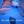 Marijana Stokes Today again your people slaughter dolphins, please stop to restore honour off your people6 · 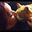 Nicky McKibbin Stop slaughtering dolphins!5 · 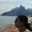 Fernanda Vieira STOP KILLING DOLPHINS IN TAIJI.3 · 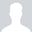 Masataka Imai Please stop killing the kangaroos. it's very cut and clever. Don't eat the kangaroo. We Japamese don't eat the dolphin. We can not see doldhins meats at the market. We hear that American people eat the dolphin meat at the restaurant of Florida. We chase only 300 whales for the research, but South Korea chase 2350 whales. Why don't you file a protest with Korea against 2350 whales ? Why do you eat animal,kangaroo cow,pig,chicken,sheep,turky and horse? ,they are equal to whales.
But in India they don't eat cows, in Muslim they don't pigs. This is the culture of any countries.American killed so many whales for oil before 100 years. All living things on the Earth is condition of the food chain.2 · 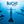 Thomas König than read the twitter account of Taiji fishermen! They write there that the dolphin meat is for selling!!!! LIES OVER LIES2 · 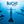 Thomas König And what happend 100 years bevor is not important! Important is that Japan KILLS dolphins!3 · 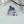 Yamamoto San And what animals does Austria kill Thomas?2 · 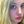 Emma Jane Heward and what has that to do with the Taiji Cove dolphin hunt Yamamoto??1 · 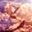 Corinne Clifford Stop slaughtering ALL animals humanity!7 · 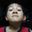 Toru Seo Stop whining and thank God or whatever you believe (Dolphins included) for the blessing of the sea. LOL.6 · 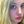 Emma Jane Heward if we didnt whine, who would?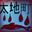 Narcís Nunyez http://www.pinterest.com/pin/236439049163216545/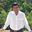 Alok Kumar PM SHINZO ABE good evening. His Highness Alok Kumar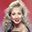 Constance Courtney https://news.vice.com/.../this-may-be-the-most-dangerous...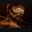 Yamada Gaku 余計なお世話だ。なぜ西洋人は他国の文化風習に首を突っ込むのだろうか?実に不思議だ、自分が世界の支配者だとでも思っているのかね。1 · 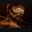 Yamada Gaku Whale meat taste so good! Very healthy and much protein! Good to eat with rice and Japanese Sake!6 · 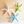 Donna Carattini I hope you choke on it and the mercury HITS your brain and you live an agonizing and painful death. My wishes.5 · 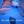 Marijana Stokes I think you as race are not honourable but lying scum hope mercury works fast on your & all that consume the meat2 · 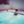 Lisa Walker Many Australians and foreign tourists eat whale meat. Nothing rare!!!!2 · 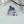 Yamamoto San Lisa, in fact many whale restaurants in Shinjuku, Tokyo serve a lot of tourist curious to try whale meat while in Japan. Whale meat is healthy, according to a document sourced by the venerable Emma Jane Heward, Minke whale meat only has 0.05-0.13ppm mercury, even lower than the average canned tuna in the US (which has average 0.427ppm).3 · 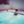 Lisa Walker Yamamoto San, yes I watched many Youtube videos that foreigners are eating whale meat dish. I'm a vegetarian simply because beef etc disagreed with me, but whale meat may be fine! 3 · 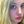 Emma Jane Heward funny that you reckon its so popular and easy to find considering Japan is supposed to be only doing scientific whaling, isnt it? plus you would have thought that if it were so popular then since commerical whaling was stopped, that those old stockpiles would have gone down a bit? or that they would have been making some sort of profit?? maybe you should check your facts there........1 · 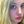 Emma Jane Heward http://www.cbc.ca/.../japan-loses-appetite-for-whaling...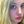 Emma Jane Heward Lisa - many australians and foriegn tourists eat whale meat yeah? says who ??1 · 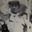 Tamezou Kawamura ++

In the 1990s, the newspaper Asahi Shimbun caused a firestorm at home and in South Korea by publishing a series of articles, based upon testimony by the former Japanese soldier Seiji Yoshida, on “comfort women” ? Koreans forced to provide sexual services to the Japanese Imperial Army during World War II.

Asahi has now admitted that the soldier’s confessions were unfounded, and has disavowed the core supporting evidence for the articles.

Ending East Asia’s History Wars
http://www.project-syndicate.org/.../yuriko-koike-urges...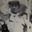 Tamezou Kawamura ++

A retired Chinese People's Liberation Army senior officer says a war with Japan over territorial disputes is becoming increasingly likely and that China is more than capable of defending itself.

China and Japan moved closer to armed conflict after Beijing established its first air defence identification zone last November in the East China Sea to include the disputed Senkaku islands, Major General Luo Yuan said.

http://www.scmp.com/.../retired-pla-chief-says-china...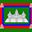 Huy Nimiteanmeta Else-Nomic, In Japan just direct sickness treatment but the cause hidden silent in heart side. Japanese a strong nation, economic, power, fast move same as the land of challenged home ,a stage of boxing, a soccer field but not for pursuit comfort life living while the world is changing.
Japanese working hard or strong working with weakness expenses, economic life become a chronic illness life style most of this nation all way packing the cash then back to spent at abroad. Due to their times are money they turn at home only for making money. The less of entertainment country after German that is because they experience is world war loss in their brain, inside home is afraid not only citizen but also government and king. Last, both Japan and German are the worry and mind afraid land. Solution cut off working times then more entertainment turn off whiteblackface to whitepingface of Japanese this is the only Japan's gove obligation. Japanese saw their home as working field and saving cash not for paying. Ex, K-POP Escalate or Packload Billion yen from Japanese while Japanese also big huge happiest, that reality. The world is changed Japan should be change. 明治キングchange Japan new generation should change. Japan strongly produce quality sale to the world while Japan itself unable produce lough in side it home.· Edited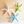 Donna Carattini Sea Shepherd Cove Guardians Page (official) added 14 new photos to the album Nov 20th, 2014: 14th Pod of Risso's.
8 hrs · 
Early this morning the dolphin killers of Taiji quickly spotted a pod of Risso's dolphins and hastily drove them toward the cove. After an extremely exhausting drive the entire family of 9, including juveniles, were netted off into the cove.
While the terrified Risso's pod were clinging to each other for support in the cove, a second drive formed up at the horizon, as the killing machines were driving yet another dolphin family toward Taiji. Luckily the second pod fought tirelessly and managed to evade the killers, who then brutally refocused their bloodlust on the awaiting Risso's pod already netted off into the cove.
They wasted no time and immediately pushed the scared family under the tarps and murdered them. This is the 14th pod of Risso's dolphins to be slaughtered this season, making the total number of slaughtered Risso's over 160.1 · 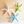 Donna Carattini "In a world of an abundance,
GREED is a choice."

Do not go with the flow. I
We must save these majestic Dolphins. 
Stand up for them. 
Because if you don't, then no one will.

Don't go with the flow.
Because going with the flow allows you to become of the many sheep in this world. I believe there are far too many sheep for ones society to hcreatures who have looked upon us as friends, who have been our guardians of the ocean, who have saved countless lives, and whose lives we so callously slaughter without conscience, are looking to us to save them. 
We are their only hope.
We are the voices of those who cannot speak but who can certainly scream.

These dolphins are born free and should live free in open ocean. 
Fight, fight, fight, to end the captivity and cruelty.2 · 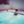 Lisa Walker Clean up your greedy cruel country who kills more animals!!! Cheers.2 · 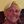 Christiane Schäfer Stupid... Lisa Walker!!!1 · 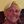 Christiane Schäfer Defenseless animals slaughtered .. marine mammals exterminate ... that makes Japan ... this is EVIL !!!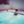 Lisa Walker Stupid Christiane EVIL German!!! You kill too much cows. This is EVIL!!!2 · 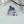 Yamamoto San Germans eat pork knuckles!3 · 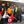 Stephen Barnett @Donna -You wrote ''Here is America, people do not slaughter whales''. LOL You live in a whaling country! In the largest state Alaska, people kill and eat whales and dolphins every spring and summer!!!2 · 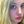 Emma Jane Heward give it a rest Lisa, you are not proving anything by pointing the finger at other countires. as if we we think Japan is the only country to abuse animals. OBVIOUSLY NOT, CHANGE THE RECORD1 · 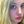 Emma Jane Heward the Japan hunt is much bigger than Alaska Stephen and you know it. Plus the dubious subsistence aboriginal whaling factor comes into play if you must compare the two (which of course, does not make it better, but if you insist on going down this road, we can...... pretty pointless though)1 · · Edited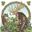 Rosemary Williams Your government is still trying to impress the wealthy and one another with whale meat under the guise of "research" even though the IWC has said STOP. Now you say that you'll kill fewer if you're allowed to resume. Are you that attached to the taste of the meat? The blood flow and suffering of the whale? Do you rerun the videos of a dying whale in order to feel manly?2 · 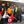 Stephen Barnett IWC has NEVER said ''stop''. Research Whaling is 100% legal and permitted by Article VIII of the Convention. Anti-whaling groups are spreading lies as if it's illegal but Japan is not breaking a single international law.

Americans natives whaling is preserved. Why does the US allow them to hunt? That's criricized as double-standard. Mind your own country's whaling.2 · · Edited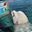 Sea Mammals Whaling and dolphin slaughter is a shame of the japanese Nation.· Edited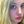 Emma Jane Heward the Japan hunt is much bigger than Alaska Stephen and you know it. Plus the dubious subsistence aboriginal whaling factor comes into play if you must compare the two (which of course, does not make it better, but if you insist on going down this road, we can...... pretty pointless though)2 · 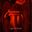 Olga Porqueras TamasEssences Since when is captivity part of culture? is only MOney !!3 · · Edited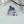 Yamamoto San Please tell me what doesnt involved money in this modern age. Even you work for a salary, is that greed too according to your definition?3 · 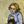 Gaby Hollmann Ha - people are being hired to help out at the Fukushima nuclear disaster site and they are even getting paid, so the story goes - the nuclear waste is flowing into the ocean and contaminating the world, so send workers to help out there2 · 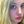 Emma Jane Heward Yamamoto - she was pointing out that it is for money not for culture. idiot.1 · 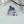 Yamamoto San Culture or not, every business and activity has to make money in this modern world. Even all your anti-whaling groups like SS and Ric OBarry are asking for donation, bottom line is everything revolve around money, you would be naive to believe it otherwise3 · · Edited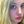 Emma Jane Heward yes you hit the nail on the head. So given that Japan does not make money from whaling, why do they continue to try? And business activity such as making profit from wild caught dolphins is a disgraceful shameful business to allow to continue, by all modern standards. No better than trophy hunting or poaching for ivory.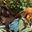 Marisa Avila Segado Since when Minister murder and captivity of dolphins have been part of the culture of your country?4 · 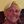 Christiane Schäfer You are ... not to be a sick people in this world worth ... You kicked the bucket ALL of mercury poisoning ... and stewing in hell !!!1 · 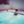 Lisa Walker Christiane Devil STOP your EVIL WORDS!! You will get horrible reverse punishment in hell. Germans kill too much animals. Clean up your greedy country!!!1 · 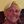 Christiane Schäfer Lisa: What a stupid, Women!!!2 · 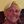 Christiane Schäfer exploit the oceans, slaughter whales and dolphins ... this is EVIL !!!2 · 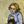 Gaby Hollmann Lisa, have you ever been in Germany? Come see for yourself that most Germans are vegetarian. No, stay where you are, please.1 · 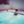 Lisa Walker Christiane, I reported your disgusting hate speech. "I wish you a deadly tsunami'' ?? ONLY bloody CRUEL person can write such a comment on this public page!! Learn some ''compassion'' to HUMANS!! Whales are killed and eaten by your neighborhood. Why don't you stop them first you racist. 

Gady, ''most Germans are vegetarian'' aww that's a big lie Gady. The statistics tell that Germans meat consumption is always ranked #1 or #2 along with Switzerland. I've been to Germany and people eat unbelievably big steak. Look up the world meat consumption. No more lies.1 · 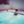 Lisa Walker Christiane, you are the reason why Sea Shepherd is regarded as racist scumbag and called Terrorist. You have same mentality with ISIS or Israel who wish mass-murder.1 · 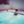 Lisa Walker Evil Christiane, I reported your comment of death threat against a certain racial group. Hate Speech against a ethnicity etc. You violated many facebook rule.1 · 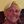 Christiane Schäfer Your stupidity is unbearable !! Lisa ..... I am a vegetarian and people who have no respect for the animals, have earned no respect !! Innocent animals that belong in the ocean to hunt and slaughter, pure bloodlust, is the scum of the earth, no matter where this happens in the world. Japan takes the animals with feet ..... they rob the empty seas, when the seas tilt, then man is history !! Turn once your brain a, if you have one !!2 · 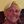 Christiane Schäfer Japan is the devil, not me !!! Because it affects the entire human race, what is happening in Japan terrible !!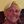 Christiane Schäfer Additionally: We are committed to ensuring, for years that all dolphins .... be closed with us we only have 2 dolphins ..... Japan has 50 dolphins .... that says EVERYTHING !! And to expand your horizon .... Germany has learned from his mistakes, not Japan ..... !!!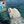 Sea Mammals @Christiane Schäfer ; Hallo Christiane, Lisa Walker ist ein Japanischer FB Troll. Es ist schade um Deine kostbare Zeit weiter mit disem Troll zu diskutieren. LG Albi2 · · Edited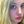 Emma Jane Heward hahahhahha she reported the death threat, what a lunatic wishing for a Tsunsami to debilitate the Taiji Cove is not wishing all of Japan dead NOR is it threatening to kill them you total spaz "Lisa".... you do make me laugh!!!!1 · 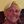 Christiane Schäfer ok,Danke Sea Mammals........ 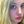 Emma Jane Heward LISA you do come out with some bullsh!t - you said "The statistics tell that Germans meat consumption is always ranked #1 or #2 along with Switzerland. I've been to Germany and people eat unbelievably big steak. Look up the world meat consumption. No more lies." - HAHAHHAHAHHAHAAAA http://www.mapsofworld.com/.../world-top-ten-meat...1 · 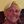 Christiane Schäfer man is the dumbest species, he worshiped an invisible God and kills a visible nature, without knowing that this nature, which he destroyed, this invisible God, whom he adored !!!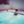 Lisa Walker Nasty Emma I KNOW the statistics. I just failed to type ''in Europe" !!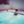 Lisa Walker Christiane, I sent a picture of a Horse found in the Tsunami debris. Check your ''Other box''. Before you say Tsunami, remember this picture.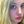 Emma Jane Heward um, ok Lisa . Im nasty becuse you wrote something incorrect. yeaaahhhhh ok. and you are still wrong, apparently its Spain -- http://www.theguardian.com/.../meat-consumption-uk-global...2 · 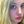 Emma Jane Heward so you dont KNOW the statistics.....· Edited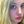 Emma Jane Heward you know 'Lisa', although this will go against your troll logic, you might want to google things before you come out with rubbish like that, just to save embarrassing yourself so often . just a thought........1 · 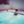 Lisa Walker And YOU DON'T KNOW ANYTHING ABOUT TAIJI AND JAPAN.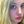 Emma Jane Heward http://www.elistmania.com/.../top_10_meat_consuming.../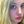 Emma Jane Heward what is it i dont know Lisa?? hahahahaa1 · 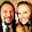 Stephanie Hansen Rustin https://www.facebook.com/SeaShepherdCoveGuardiansOfficialPage/posts/411014905715412:0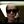 I'll Be Back http://www.abc.net.au/.../bergin-sea-shepherd.../52433022 · 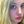 Emma Jane Heward http://www.internationalwhaleprotection.org/.../index.php...2 · 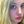 Emma Jane Heward This could go on all day and there's really no point.....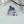 Yamamoto San Exactly, for every argument, there's always a counter argument 3 · 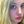 Emma Jane Heward with the sea shepherd yes - the argument for Taiji - no2 · 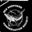 Maria Grazia A http://www.youtube.com/watch?v=KOhcUvHOTVk&app=desktop1 · 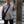 Emmanuel Chanel LoL! I don't label him a liar. But Japanese people here including me say just that it's an observed fact that nobody gets illness by eating dolphins and so on containing mercury in natural states.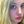 Emma Jane Heward "“Governments have long been well aware of the dangers to human health that come from eating whale and dolphin meat contaminated with mercury and other pollutants, but in some cases they have been neglectfully reticent when it comes to properly protecting their citizens from the risks,” said Sakae Hemmi, of Japanese NGO Elsa Nature Conservancy.

Based on more than 20 years of medical studies in the Faroe Islands, scientists now advise that the meat of pilot whales killed there is no longer suitable for consumption – but Government recommendations have failed to follow such advice. In 2012, the International Whaling Commission (IWC) passed a consensus resolution noting such concerns and urging governments to take action." 
http://eia-international.org/mercury-treaty-to-flag...2 · 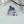 Yamamoto San Emma... Japan warning to its citizen regarding mercury
http://www.mhlw.go.jp/houdou/2003/01/h0116-4.html 

Japan advise on fishery radiation
http://www.jfa.maff.go.jp/e/q_a/index.html

Advise on Fukushima radiation
http://www.jfa.maff.go.jp/e/pdf/141014e.pdf2 · 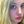 Emma Jane Heward the first one is a link to a website on which I cannot see anywhere a warning about dolphin and whale meat ?? , the second one does not mention whale or dolphin ??, and the third one says that for whale "As a results of radioactive cesium monitoring, almost all main fishery products are confirmed to be under the Standard Limit in whole Japan including Fukushima prefecture" but does not mention dolphin. ???? so why dont you be a good boy and pick out the exact paragraph/article for me and show me when these warnings to citizens took place. cheers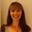 Vanessa Navarro Liaño Me dirijo a Vd porque creo que está utilizando su poder... para que los pescadores de Taiji sigan asesinando a criaturas que son declaradas como "Los Humanos del Mar..." No creo que asesinar a inocentes delfines forme parte de su tradición ni de su cultura. ¿Qué van a pensar los niños de Japón sobre éstas matanzas que se están llevando a cabo en la cala de Taiji...?
El futuro está en los niños, haga que Taiji se convierta en un Santuario y no en un Cementerio...
¡ Paz y Amor !
私 はあなたがあなたの力を使用していると思うので、私は太地の漁師が殺害生き物のように宣言されておくことを...あなたに書いています「人間の海... 「私は無実のイルカを殺していない彼らの伝統の一部またはある彼らの文化。彼らは太地の入り江で行われているこれらの殺害に関する日本の子どもたちをどう 思うだろう...？
将来は子どもたちに、太地は墓地で聖域なくなってきている...
平和と愛！
Watashi wa anata ga anata no chikara o shiyō shite iru to omou node, watashi wa Taiji no ryōshi ga satsugai ikimono no yō ni sengen sa rete oku koto o... Anata ni kaite imasu `ningen no umi... `Watashi wa mujitsu no iruka o koroshite inai karera no dentō no ichibu matawa aru karera no bunka. Karera wa Taiji no irie de okonawa rete iru korera no satsugai ni kansuru Nihon no kodomo-tachi o dō omoudarou... ? Shōrai wa kodomo-tachi ni, Taiji wa bochi de seiiki nakunatte kite iru... Heiwa to ai!2 · 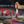 Martha Isabel Mazo Triviño Esto es Taiji Japón, codicia... Delfines inocentes pagan una condena por un crímen que no han cometido. Son arrancados del mar en forma brutal a través del asesinato de su familia y son transferidos en cajas de madera hacia lugares donde jamás volverán a ser libres, donde jamás volverán a utilizar su sonar, donde pasarán de cazar sus propios alimentos vivos y frescos a alimentarse de pescado muerto todo por hacer una pirueta, esta es la vida que les espera a partir de ser capturados. Esto el la supuesta evolución y desarrollo de Japón, son los más crueles y lo único que buscan es enriquecerse a costa del planeta.

This is Taiji Japan Dolphin greed ... innocent pay a conviction for a crime they did not commit. They are plucked from the sea in a brutal through the murder of his family and transferred to wooden crates to places where they will never again be free where ever they will be using their sonar, where they will hunt their own live and fresh food to feed dead fish all by doing a pirouette, this is the life that awaits them after capture. That's the supposed evolution and development of Japan are the most cruel and all they want is profit over the planet.

https://www.facebook.com/ricobarrysdolphinproject/photos/a.325210180845835.82742.260982463935274/865888846777963/?type=1&fref=nf4 · 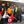 Stephen Barnett http://www.collective-evolution.com/.../u-s-navy-to-blow.../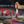 Martha Isabel Mazo Triviño Man is the greatest enemy of the planet ... shame.2 · 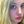 Emma Jane Heward http://petitions.moveon.org/sign/navy-under-water-sound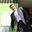 José Eduardo Dónde está la tradición que tanto defiende Ud.? el mundo sólo ve asesinatos en serie de delfines y mucho dinero proveniente de la venta de estos maravillosos seres a delfinarios en todo el mundo. Tradición de ganar dinero fácil debe ser!3 · 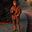 Nigel Cartwright the shame Taiji brings to your country has no limits. STOP THE BARBARITY NOW!6 · 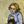 Gaby Hollmann It is a disgrace that the Prime Minister of Japan does not have the hunters and murderers of Taiji imprisoned and does not forbid what is taking place in the cove. The people of Germany are informed about the atrocities and ask why such evil actions are permitted in Japan? The only way to save face is to forbid those evil actions and to finally "allow" the animals that swim near the waters of Japan to live in peace and to continue their journey across the ocean. - From citizens of Germany.4 · 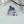 Yamamoto San And the Germans slaughter millions of cows and pigs, why dont you let these animals roam free in the fields?5 · 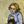 Gaby Hollmann - come on over and see for yourself how happy the cows roam in the fields or on mountain pastures and muhhhh when they are fed. No, better you stay where you are, we are happy without people who defend dolphin slaugther or captivity. By the way, most Germans are vegetarians. The immigrants from the Near East aren't, but they buy their products from Turkey, which is located across the Bosporus that borders Europe.2 · · Edited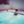 Lisa Walker Germany is the most cruel country who kills animals the most in EU. Clean up your filthy greedy country. Cows are happy? That's your delusion. Holocaust of millions of cows and pigs by barbaric Germans.3 · 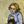 Gaby Hollmann Lisa, are you talking to yourself?2 · 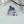 Yamamoto San @Gaby Hollmann, come over to Japan and see how happy the dolphins and whales roam the ocean, we dont need to feed them, nature feed them. They are happy and live free until the day they are caught.

"most Germans are vegetarians" - biggest B S.. Germany per capita meat consumption rank 21 in the world, Japan ranks 80, Germans eat four times the amount of meat than Japanese! (http://vegetarian.procon.org/view.resource.php...)4 · 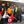 Stephen Barnett @Gary -It's world common sense that Germans are heavy meat eaters. Ignorant. "Why this action is permitted'' - Whaling and small cetacean hunt can be seen in many places in the world. at least 10 whaling countries. Iceland also drive hunt dolphins at bay. Do more research. It's not only Japan.2 · 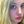 Emma Jane Heward again, comparing doplhins and whales to cows - mind boggling. heard of a bolt stun gun by any chance?? regulated slaughter methods? bred for consumption? not wild animals being hunted?? if you dont get it now, you never will. and if this is the only argument you have, we are sure to win in the end. ridiculous.3 · · Edited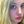 Emma Jane Heward and Yamamoto - you yourself pointed out that Japan does not have the land required for raising livestock for meat which is why they rely so heavily on seafood. so you can hardly use 'germans eat 4 times the amount of meat as japan' as an argument now can you!!!! so contradictory and fickle - you just say anything you can to try and win the argument dont you!!! pathetic3 · · Edited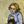 Gaby Hollmann - The little bit of land that Japan has to grow food is contaminated with radioactivity from Fukushima, a global disaster that Japan is incapable of solving and never will, for thousands of years. Thanks Japan for poisoning the Land, Oceans, and Skies ! In Germany, nuclear plants are being decommissioned, while Japan keeps building more and more "lousy" reactors. Then they kill and steal the dolphins from the Oceans, as if "the problem" in Fukushima is solved.· Edited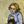 Gaby Hollmann - Hope the Japanese enjoy their life and their children receive cancer treatment, while the dolphins are mercilessly slaughtered to make a fast dime. Japan, Japan, in this time and age, wherefore rejoice? - http://blog.seattlepi.com/.../tiny-amount-of.../...· Edited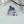 Yamamoto San Well Emma, Gaby said "most Germans are vegetarians", basically the statistics say it is B S. The stats does not say about land size or arable lands, simply per capita meat consumption. There nothing contradictory about that.3 · 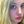 Emma Jane Heward ok Yamamoto - she may have been incorrect on the vegetarian thing, but it still doesnt mean you should jump on her about Germany eating more meat than Japan just to try and win the argument, when you yourself defended Japan for eating more seafood than meat due to insufficient suitable land for cattle etc. Then in the next breath you are saying that Japan is better than Germany because it doesnt eat as much meat!! thats where you are contradictory. I dont get why this all matters anyway, because on the flip side we can say to you that Japan consumes much more seafood than Germany for example - which is arguably a much less sustainable source of food than meat. http://envirothink.wordpress.com/.../world-fish-catch.../2 · 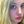 Emma Jane Heward http://press.nationalgeographic.com/.../no-fish-left-behind/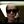 I'll Be Back "most Germans are vegetarians"

"According to Agriculture and Agri-Food Canada, Germany has over six million vegetarians. A survey conducted by Institut Produkt und Markt, found that 9% of the population (7,380,000 people) are vegetarian, which the Italian research institute Eurispes reports as the third highest rate of vegetarianism in the European Union (after Italy and Sweden)."

9% is most?3 · 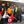 Stephen Barnett @Gary - Germany is not innocent about ocean disposal of radioactive waste. Some plants had been leaking radiation. Several German regions are still contaminated because of Chernobyl. Radiation leaking from Switzerland is also serious. Scientists say radiation leaking from France's La Hague is equivalent to Three Mile Island accident. Better watch out the higher radiation in Germany affected by European plants before you make fun of Fukushima which was not even intentional.
Actually, most of developed countries have been dumping radioactive waste into the ocean but the mainstream media avoid to talk about it because power companies are their sponsors. Stop saying evil towards the affected innocent citizens, cause many Germans and YOU are also affected by those neighboring radiation. http://agreenroad.blogspot.jp/.../la-hague-nuclear-waste...

And Japan already switched off ALL nuclear plants aiming to abandon them till 2030. Better watch out your neighboring European power plants secretly leaking radiation. !!1 · · Edited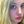 Emma Jane Heward but Germany, Swiss and France are not trying to eat mercury ridden dolphin and whale meat now, are they Stephen....nor are they hunting them down like rats and torturing them to death1 · · Edited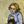 Gaby Hollmann Yamamoto San, you will find the main meat-eaters are immigrants from the Near East, e.g., the millions of Turks who live in Germany, and not the German people. / Stephen Barnett, yes many regions in Central Europe are contaminated because of the "Russian" reactor disaster at Tchernobyl. At this time, the Russians have commissioned Germany to build a new sacrophag over that awful reactor that is located near Kiev, the capital of Ukraine. German companies will do their best to fix the mess. Hope somebody fixes the awful mess at Fukushima and the government finally bans the killing fields at Taiji. That would be nice. Thanks !2 · · Edited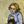 Gaby Hollmann On Nov. 21, 2014 Ocean Defender Hawaii informed us that “Becoming a Sea World trainer could be very appealing to the youth. They imagine themselves in the company of beautiful dolphins and orcas at work every day, but little do they know about the truth behind that dream. Here's one of the things orcas have to endure with NO pain killer or anesthetic: Tooth drilling. Tooth is drilled to the NERVE so bacteria don't grow in them, which is a HUGE problem with captive cetaceans.”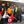 Stephen Barnett "But Germany, Swiss and France are not trying to...'' The nuclear plant issue has nothing to do with Taiji or whaling. 

There are many disturbing customs which ''Japanese are not trying to do'' but Germany, Swiss, France and UK etc do if you try to degrade Japan like that... There are animal brothels in GERMANY for animal rapist perverts. 

http://www.breitbart.com/.../New-Craze-in-Germany--Animal...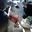 Jennifer Mang Why don't you eat your own people while your at it..oh my bad you probably already do3 · 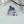 Yamamoto San Trying to lie about eating human Jennifer? eating human is illegal, eating dolphins/whales are not, learn the difference and educate yourself on laws.5 · 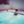 Lisa Walker Jennifer, you barbarian.4 · 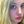 Emma Jane Heward Jennifer was merely pointing out that for us, to eat dolphins would be like eating a person, and she is angry at why you think its ok. 'eating human is illegal' HAHAHHAHHHHAAA you can dish it out but you cant take it Yamamoto . ANd How is she a barbarian for saying this Lisa??!!! pffffttt2 · 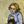 Gaby Hollmann - Well, one thing for sure, Japan is doing nothing at all to stop poisoning their children from Fukushima radioactivity. It is time for Japen to also give up playing "the cover-up game" about this horrific issue and to do good in the world, instead of allowing that the wonderful sea creatures are butchered and sold for money that will never ever be enough to rescue the country from falling deeper and deeper into the dark trenches !1 · · Edited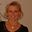 Andrea Schneider Greedy and evil Taiji people.Shame on Japan.You slip into recession,hope, you burn in hell!!!!!2 · 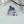 Yamamoto San Andrea, LOL Spain is Europe basket case, your economy is in more dire trouble, better worry about your country first eh?4 · 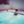 Lisa Walker Another evil German racist Andrea! Hope you will be burn in hell. Shame on you Germany for having Andrea!3 · 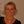 Andrea Schneider I dont worry for your economy.I worry for the greed and evil souls in your country.Disgusting.Lisa,spare me with your unqualified comments.3 · 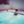 Lisa Walker I know you are racist Andrea from your multiple hateful comments on his page. I reported your hate speech. Worry about the greed and evil souls in YOUR country. There are many neo-Nazi groups, racist nationalists, animal abusers, rapists and murderers. Japan is ranked the most lowest crime rate country among developed countries. You are disgusting hater.3 · 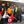 Stephen Barnett @Andrea- I also reported your disgusting hate speech again. scum2 · 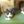 Lynn Lawrence And yor not racist?..sounds like the old.pot calling the kettle black. 3 · 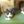 Lynn Lawrence Lisa..why do you have to resort to name calling so much?2 · 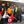 Stephen Barnett Study economy Andrea! http://www.businessinsider.com/shinzo-abe-is-right...2 · 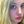 Emma Jane Heward Stephen its no secret that Japan is in a recession , just like the rest of the world, so stop trying to deny it making out Japan is so awesome, it is not a valid argument to defend the action of Taiji or of the Government who supports it1 · 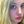 Emma Jane Heward http://www.dw.de/japanese-activist-keeps.../a-16418209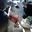 Jennifer Mang Lisa walker..shut your dark hole..your useless..4 · 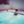 Lisa Walker Jennifer Mang, shut your evil mouth. Hypocrite.2 · 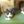 Lynn Lawrence Lisa Walker I cannot believe all that I read from you and you call someone else evil. To even compare some one to ISIS. You need a reality check. You have given me a different outlook on Japan all together . If everyone from Japan has this attitude I would want nothing to do with anyone or anything connected to Japan. Absolutely no compassion. No heart. I pray to my God that one day that you will see love in a way that you will be changed. Only then will you be able to see another persons view without name calling. I have never called you a name. I know you have different views. I will never change my mind and I really doubt anyone of these defending these dolphins and whales will change their minds either. But that doesn't mean that they deserve to be called names. And it doesn't mean that you should be called names because your not going to change your mind.4 · 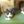 Lynn Lawrence The bad part is that is seems to escalate night after night. The name calling seems to get worse. It didn't seem that bad to start with but now it is really bad.1 · 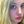 Emma Jane Heward Lisa is nothing but a troll and she is literally crazy. If she were not so obnoxious I might be seriously worried about her mental state and capacity. If 'she' really is a 'her' that is!! I'm not buying it personally............ TROLL its probably Yamamoto in disguise. Has not once contributed anything relevant to the debate and consistently comes out with total made up lies. its a joke1 · 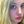 Emma Jane Heward the truth hurts I guess, they are starting to panic and seem to have realised they have no valid argument - everything they have thrown at us we have countered with logical, valid evidence, data and statistics. you cant fight the truth with deflection and denial forever....1 · 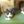 Lynn Lawrence There is the same old excuse if.looks what you are doing. As much as I am against killing all animals, farm animals are not depleting our.oceans. they don't care about that. Know one knows how fast these fish are dying off.1 · 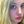 Emma Jane Heward the end is nigh...........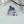 Yamamoto San ^ for Sea Shepherd that is they have court cases lined up, all their lawyers are very happy2 · 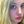 Emma Jane Heward again with the Sea Shpeherd!!1 you are obsessed!!! and no, the Sea Shepherds are far from over despite court cases - I was refering to Whaling being on the road to the end..... its inevitable and even you know it.2 · 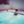 Lisa Walker @Lynn Lawrence - Jennifer said, they must eat humans. Insane. Christiane Shäfer is a pure EVIL who wishes another tsunami and post such a comment many times. There is certain reason why I get upset. I can't believe why you are trolling this page too. 

@Emma Jane - That's how everyone view you shameful TROLL / STALKER who have no life except doing GOOGLE and speak ill of other nation all day. You are clearly mental and need some help.1 · · Edited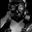 Julie Dulak YEP! Looks like a Hundreds-of -years-old "Traditon" to me. Perhaps they perform a small ceremony when the CHECK paying for these CAPTIVE DOLPHINS,(half of which DIE within 90 DAYS after seeing their FAMILY brutally slaughtered in front of them) is CASHED for HUNDREDS OF THOUSANDS of US DOLLARS. #Tweet4taiji #BoycottJapan https://fbcdn-sphotos-e-a.akamaihd.net/.../10665252...6 · · Edited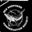 Maria Grazia A it not tradition! 2 CG vehicles now following 2 transfer trucks carrying captive Bottlenose dolphins toward Kushimoto/ Osaka. 9:35am http://t.co/RV8elQoM5I7 · 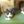 Lynn Lawrence Yep doesn't sound like tradition to me. I don't think I have read about this in history books. Oh but wait. I don't remember reading about the cove either1 · 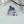 Yamamoto San I wonder why nobody follow trucks carrying captives horses?4 · 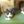 Lynn Lawrence There you go again blah blah blah2 · 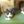 Lynn Lawrence Don't see to many here in south Georgia.1 · 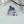 Yamamoto San Exactly Lynn, when I see a hypocritical comment, I will jump on it.3 · 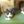 Lynn Lawrence What she means is it is not a tradition selling dolphins to the water parks. The hunt is suppose to be a tradition I thought. It doesn't go back very far. But it is always look what your country does, or you do worse than we do, etc. Does not change the fact taht this is done in secret. No one hardly eats the meat. You just do it out of spite for Sea Shepherd. That little man mentality.3 · 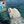 Sea Mammals Slavery is apparently allowed in Japan...2 · 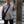 Emmanuel Chanel Sea Mammals:
Huh... The clear thing is that you are too childish for us to expect you to be a scientist in any senses.1 · 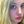 Emma Jane Heward what does that even mean Emmaunel - who is a scientist???2 · 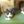 Lynn Lawrence makes no sense2 · 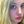 Emma Jane Heward Sometimes his english is fine, and other times it is illegible. I wonder if its just another fake profile they use and log into amongst themselves when they can, hence the differing english skills from within one persons account.......3 · 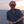 Charlie Mc Intyre Yamamoto San ...'When I see a hypocritical comment ,I will jump on it ."Really,careful you 're going to hurt yourself !2 · 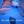 Marijana Stokes Yamamoto San so you agree with non cultural capture off babies & sale for huge profit , treatment off them & mortality rate nice honourable human your are1 · 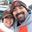 Angela Nicholson https://www.facebook.com/SeaShepherdCoveGuardiansOfficialPage/posts/411090955707807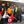 Stephen Barnett So what? Americans ignore the slaughter of whales and dolphins by your fellow countrymen every spring and summer. Why don't you stop killing whales in the US waters then.3 · 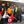 Stephen Barnett Stop US Navy's killing of dolphins!! 
http://www.collective-evolution.com/.../u-s-navy-to-blow.../3 · 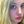 Emma Jane Heward http://petitions.moveon.org/sign/navy-under-water-sound2 · 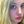 Emma Jane Heward http://www.thepetitionsite.com/25/stop-whaling-in-alaska/2 · 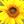 Brittany Topi Thanks for the above links. Will post them and e-mail to friends and ask them to do the same.1 · 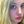 Emma Jane Heward http://www.dw.de/japanese-activist-keeps.../a-164182091 · 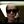 I'll Be Back http://www.cairnspost.com.au/.../story-fnjpusyw...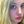 Emma Jane Heward https://www.google.co.uk/#q=sea+shepherd+victories&spell=1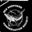 Maria Grazia A Yamamoto san again! Troll! Uff! Uff!! Ufff!! You are not Ferguson its tonto???1 · 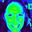 Loraine Beane http://themoderatevoice.com/.../japanese-fisherman-try.../1 · 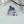 Yamamoto San I wonder why your slaughterhouses hide behind brick walls and tin roofs?4 · 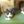 Lynn Lawrence blah blah blah blah blah blah blah blah blah blah2 · 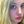 Emma Jane Heward http://www.thepetitionsite.com/.../taiji-museum-dont.../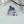 Yamamoto San Yes Emma, behave and they will let in like everyone else. Why is it no one else have problem but them? Typical animal activists, always whinging and crying3 · 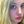 Emma Jane Heward hahahahha thats hilarious considering you are always whinging that the Sea Sepherds blocked you and other pro-whalers. Oh how the tables have turned.......1 · · Edited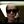 I'll Be Back Q: What is the difference between an animal activist and a puppy?

A: Eventually the puppy will grow up and stop whining!

<rimshot>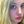 Emma Jane Heward worst joke ever.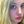 Emma Jane Heward Q: what state do you live in ? A: Denial1 · 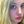 Emma Jane Heward put that in your pipe and smoke it, I can do sh!t jokes too........2 · 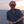 Charlie Mc Intyre Ha Ha Jeff ,when do you graduate from the second grade ?1 · 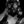 Julie Dulak BLOCK THE TROLLS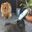 Annette Bristow Today dolphins lost their freedom in the name of greed, I despair of what we as a race have become, humanity and the right for all creatures to live a free and enjoyable life is gone.8 · 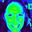 Loraine Beane 公衆に 有毒な鯨肉やイルカ肉の販売を全面的に停止してください！いまあなたは有毒なイルカを販売しています、 人間とクジラ一緒にを殺害しています。やめてください，とめてください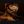 Yamada Gaku 鯨肉には確かに水銀が含まれていますが、同様に水銀を無毒化するセレンも含まれています。そして鯨肉由来の水銀中毒は報告されていません。3 · 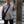 Emmanuel Chanel Gaku Yamada: You are right! And in the situation that whatever poor people learn what Minamata Disease is in primary schools and middle schools, it's impossible for us, Japanese people to miss such a disease by mercury.3 · 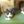 Lynn Lawrence blah, blah blah blah blah blah blah blah blah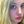 Emma Jane Heward What's with the 'poor people' analogy you bigot ??!! Just because you can't get Minamata disease from ingesting dolphin meat in small regulated doses does not mean you are not mad for risking it anyway !!! DOH 2 · 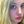 Emma Jane Heward http://www.prowildlife.de/.../files/toxic%20menue_lowres.pdf1 · 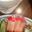 Dan Drexler Good luck on next years hunts Japan! The world supports you with increased trade, military cooperation and a little sporting event in 20205 · 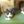 Lynn Lawrence Not the whole world1 · 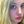 Emma Jane Heward The news that Japan is sending out whaling ships comes as a surprise, given that the country announced the wrap-up of its Pacific season at the end of July. Whalers killed 90 sei — an endangered species — and 25 Byrde’s whales, which are protected from international trade. It was the second campaign since the Antarctic program was ordered to halt. https://www.thedodo.com/russia-stops-japanese-whaling...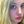 Emma Jane Heward http://www.the-american-interest.com/.../japans.../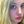 Emma Jane Heward http://www.theguardian.com/.../japan-shinzo-abe-election-tax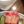 Dan Drexler Are we sure about the sei and byrde whales? ( honest question)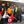 Stephen Barnett "Gulf of Mexico Dolphins, Sea Turtles Dying in Record Numbers. BP Oil Spill continues to take huge toll on wildlife.'' 
UK Government, Sea Shepherd UK/USA, what are you doing in the field? 
http://www.infowars.com/gulf-of-mexico-dolphins-sea.../5 · 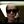 I'll Be Back Killer whale populations are also declining.2 · 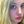 Emma Jane Heward oh dear, so maybe Japan etc should stop killing whales and dolphins on purpose then, huh?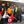 Stephen Barnett Japan's ''recession'' is not that bad compared to the west. Read this great article. http://www.businessinsider.com/shinzo-abe-is-right...4 · 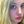 Emma Jane Heward Dan - "Within its current account balance, Japan has had a chronic deficit in its current transfers balance and its service trade balance. Contributing to the service trade deficit are Japan’s negative balances with respect to transport fees, licensing fees, and tourism (around 14.6 million Japanese tourists traveled abroad in 2013). In 2003 Japan’s service trade deficit fell considerably, partly as a result of a drop in overseas travel caused by SARS and partly due to an increase in royalty income from patents held by automobile manufacturers and other Japanese companies overseas. The current account balance has also been affected by the global economic crisis that erupted in fall 2008."...http://web-japan.org/factsheet/en/pdf/e05_trade.pdf. Things are not as rosy as you think .....3 · 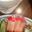 Dan Drexler And what countries where not affected by the fall in 2008?2 · 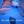 Marijana Stokes Have you not learned from past that mercury in meat causes Minamata well probably you don't care about your people , wee care so stop killing dolphins & whales· Edited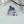 Yamamoto San Minamata is due to concentrated pollution released into a small bay area. Those got sick didnt even eat whale or dolphin, geez research the issue better before opening your mouth.3 · 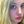 Emma Jane Heward but its still related to mercury poisoning Yamamoto, as you well know. And you also know very well that there are side effects to eating mercury tainted dolphin and whale meat, as is widely documented. Yes, no one died, YET - but there are definitely harmful side affect, which again begs the question, why bother eating it at all, even if the risk is very small? why cant you just eat something else?· Edited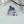 Yamamoto San Of course if you ingest large concentrated amount you will get sick. That amount of concentration has never been found in whale/dolphin in the wild. This goes for everything, not just mercury.1 · · Edited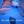 Marijana Stokes Yamamoto San even iff it's not concentrated by eating it it builds in your body so as time goes built up off mercury will affect people that eat it , in past your teeth where filed with filer containing mercury now they know better those fillings in people's teeth are causing medical problems so dentists are removing them , so why is your society giving it to children to eat mercury is poison to humans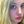 Emma Jane Heward You are the one pretending Japan is invincible, I'm not professing any such thing ! http://en.m.wikipedia.org/.../List_of_countries_by_GDP...2 · 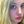 Emma Jane Heward http://www.oceanconservancy.org/.../protect-sea-turtles.html2 · 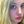 Emma Jane Heward You mean operation gulf rescue , Stephen ??! http://www.seashepherd.org/.../sea-shepherds-operation...2 · 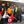 Stephen Barnett As I thought, Sea Shepherd is not trusted everywhere.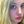 Emma Jane Heward obviously - all heroes are seen as villains in some camps. Its the way of the world. They still do more good than not3 · · Edited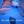 Marijana Stokes At least they trying & yes they seen as wil lens by people that are doing wrong like , Taiji fisherman, foreros people & like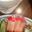 Dan Drexler Not invincible but doing ok... And the trade from your country helps!!!3 · 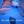 Marijana Stokes Iff we as we are stop purchasing Japanese technology & Japanese made in short time they will have huge down turn in they profits , so please stop dolphin & whale hunts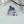 Yamamoto San More business co-operation with Japan.. http://asia.nikkei.com/.../Japan-US-move-toward-joint..., looks like Japanese submarines might be protecting Australian waters soon.4 · 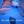 Marijana Stokes Yamamoto San yes but our government right now should be thrown out Abbot is a lough off the world few boats are not to build your trade on it's small things like phones, televisions & other technology there is what're money is really made not in few submarines, really think about that , all Japanese technology left on selfs , we as consumers have the power not few big products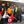 Stephen Barnett https://m.facebook.com/.../a.49701760.../648565538597465/...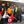 Stephen Barnett https://m.facebook.com/.../pb.../614335192020500/...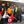 Stephen Barnett Australia allows the slaughter of RED LIST animals..1 · 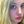 Emma Jane Heward You said 'the world supports you with increased trade' WRONG. And Stephen , your article only mentions the unemployment % being better than the UK and USA3 · · Edited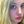 Emma Jane Heward And even if Japan was no 1 king of everything in all the world, doesn't mean killing dolphins and whales is ok #tweet4taiji #boycottseaworld7 · · Edited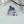 Yamamoto San From your point of view not ok, to Japanese, perfectly valid source of food.2 · 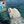 Sea Mammals Yamamoto San; Eat flies, worms, larvae and beetles, is also valid as food...! You are as very meat eater best suitable for..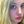 Emma Jane Heward yes and its our point of view which is the overwhelming one unfortunately for you Yamamoto1 · · Edited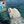 Sea Mammals Earlier japanese ate very little meat, now only.
The knowledge: Japanese ruin thus their health.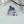 Yamamoto San @Sea Mammal - Some Australian eat larvae/worms, some cultures eat beetles, not surprising there. I dont know of any Japanese cuisine eating worms/beetles. Earlier Swiss eat very little meat too, now they have industrialized animal farms.... I guess Swiss are ruining their health too... according to your logic.2 · 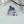 Yamamoto San @Emma Jane Heward - "overhelming" - please dont flatter yourself, you seem to be deluded in estimating everything and known for exaggeration.2 · 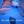 Marijana Stokes Perfect valid food that you think is whale & dolphin meat contains mercury which builds up in your body it does not get flushed out so you will start getting side facts sooner or later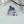 Yamamoto San Your body flushes out everything Marijana, including mercury, key is eating in moderation, like every else in life. Natural occurring Selenium in various food also breaks down mercury.2 · 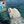 Sea Mammals "How deeply the japanese morale into their culture fallen is"2 · · Edited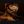 Yamada Gaku Minamata disease is caused by continuing eating the fish wich contain high concentration mercury from industrial waste water. As for whales, their mercury is "naturally-derived mercury", not from factory. Moreover, whale meats contain selenium and it has ability to detoxifying (bond with mercury)whale meats. 水俣病の原因は、工場廃液由来の高濃度の水銀を含む 魚を繰り返し摂取したことです。鯨肉の水銀は水俣と違い天然由来であり、またセレンとの結合により無毒化されています。4 · 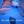 Marijana Stokes Yes but continuation off eating meat with even small amounts builds mercury in the body so you will see more people sick sooner or later .mercury builds up in the body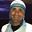 Michael D'Andrea So what is culturally traditional about the dolphin transfer in Taiji yesterday4 · 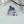 Yamamoto San So it is acceptable for Australia to hold the Melbourne Cup tradition by letting captive horses run around tracks? I want to see you petition and successfully ban the Melbourne Cup, otherwise your hypocritical stance doesnt mean anything.3 · 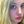 Emma Jane Heward captive horses!!???? PAHAHAAAAAAAAAAAAAAAA oh my word1 · 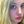 Emma Jane Heward I cant believe you actually seriously have just said that....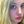 Emma Jane Heward and you lot who liked his absurd comment are just as ridiculous!!!!· Edited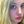 Emma Jane Heward your defence strategy in this debate is now offically a joke 1 · 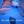 Marijana Stokes Yamamoto San I can not believe that you compare these two events capture off while dolphins that hear there parents slaughter forced to eat dead fish & forced to preform , plus are you for real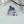 Yamamoto San That's right Emma, typical hypocrite as expected, so it's ok for your country to keep animals such as horses captive, put leash on them, whip them and force them to run around race track. You can't even recognize that you are a joke.2 · · Edited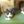 Lynn Lawrence You believe what you want to, we will believe the TRUTH!1 · 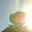 Julien Weber https://onedrive.live.com/view.aspx?cid=91F7FD58E64CCC28...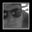 Victor Hugo II Yukari Sato,@Yamamoto1702, @pSatoyukari, Do you feel shame, to falsify information regarding how harmful it is to eat dolphin meat because meat is contaminated by the prevailing pollution you have, the meat is poisoned, the same that you defend and promote, surely you know no shame and honor, you are missing the Japanese honor, discredit his people, the citizens would have to drive them from the island to you, Harlequins fishing industry, and from captivity, as the unpresentable TonySan Marano Harlequin or Shun ferguson fishing corporations.1 · 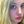 Emma Jane Heward http://www.theguardian.com/.../japan-shinzo-abe-election-tax2 · 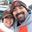 Angela Nicholson https://www.facebook.com/SeaShepherdCoveGuardiansOfficialPage/posts/4110909557078071 · 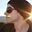 Marco Giotto Your reputation in the world is on the ground ! Boycott Japan with everything you can! Backward Neanderthal government!!
https://www.facebook.com/prowildlife/photos/a.120911877938518.15741.114305191932520/948138155215882/?type=1&theater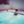 Lisa Walker Backward Neanderthal Switzerland EAT DOGS & CATS in rural area!! Clean up your barbaric custom!!2 · 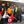 Stephen Barnett @Marco - Dog Meat custom in Switzerland makes me sick. It's like China of Europe... Japanese and other western nations don't eat dogs. 
http://m.huffpost.com/uk/entry/23952761 · 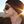 Marco Giotto You should get little more information about this before you write such a nonsense, Lisa and Stephen... Those who eat dogs and cats, is sentenced in Switzerland and also outlawed as anywhere else... 
And at least decides here a government such atrocity (and you two obviously support that, which says a lot about you). So it is absolutely not comparable. Japanese government has no respect about nature and even less respect of what people wants....3 · 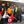 Stephen Barnett It's STILL LEGAL in Switzerland. Federal government kicked out the foreign animal activists. It's regional taboo meat and comparable.1 · 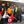 Stephen Barnett http://saynotodogmeat.net/.../10/switzerland-dog-cat-meat/1 · 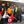 Stephen Barnett legal. 
http://dearkitty1.wordpress.com/.../swiss-dog-eating.../1 · 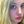 Emma Jane Heward commerical sale of dog meat is banned in switzerland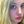 Emma Jane Heward There are no statistics on the number of dogs and cats killed every year in Switzerland and social disapproval of dog-eating means the practice is shrouded in secrecy. No commercial abattoirs slaughter dogs or cats, but farmers in the Appenzell and St Gallen cantons in German-speaking Switzerland often slaughter the animals themselves.1 · 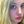 Emma Jane Heward http://forcechange.com/.../make-it-illegal-to-eat.../...1 · 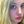 Emma Jane Heward its apparently legal to eat dog meat in the UK too, but morally of course, people dont! that we know of.......1 · 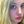 Emma Jane Heward the key factor is that commerical sale/trade of dogmeat is illegal. Therefore no monetary gains can be legally made from the expolitation of the animal, so its hardly comparable to the dolphin hunt at Taiji, if thats what you are trying to achieve Stephen??1 · · Edited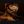 Yamada Gaku 牛肉も鯨肉もメッチャ旨い！感謝の"いただきます"の文化を理解しない、出来ない連中には日本の文化は難しいのかな～?3 · 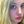 Emma Jane Heward too chicken to post in English now Yamada??1 · 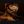 Yamada Gaku Is that all? ふーん、で?2 · 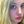 Emma Jane Heward what!?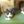 Lynn Lawrence May be better to keep it in Japanese haha1 · 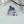 Yamamoto San Emma Jane Heward, Maybe you should learn Japanese if you want to spread your "awareness" to the Japanese people.3 · 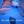 Marijana Stokes Yamamoto San why don't you spread the word for us & help us but not post on on they site that we are delusional few , that you gathered information about us shame on you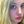 Emma Jane Heward we have enough japanese people now or japanese speakers to help us do so, no need for me to learn it3 · 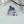 Yamamoto San Really? haven't seen a single Japanese that support you on this forum3 · 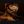 Yamada Gaku I have interesting to discuss with Emma's Japanese friend.1 · 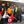 Stephen Barnett You-are-there feeling of this video is unreal. 
http://www.youtube.com/watch?v=QayUjPoiTmE...1 · 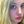 Emma Jane Heward you posting that link Stephen is just sadistic. And you claim that you are an animal lover? and that you dont agree with the doplhin hunt at Taiji? this is what you have said before, you said the only reason you are on here is to protect Japan from racist comments. So now you have stooped to this level. What a pathetic, angry, miserable, messed up little boy you must be. Unconscionable. You have just debased yourself by intentionally trying to inflict emotional trauma on those who would find this video disterssing. You disgusting psycho. Just goes to show how weak willed you are to have started off with one viewpoint, to end up as you are now. You should be ashamed.4 · · Edited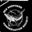 Maria Grazia A Are you a coward yamamoto, because you don't show your face?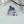 Yamamoto San And I'm talking to a whale logo ?1 · 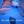 Marijana Stokes You can go on my site & see my face on your site I can't see yours are you ashamed that people will recognise you & really know who you are , your pretend to friends that your nice human shame on you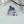 Yamamoto San I dont make this FB account to make friends1 · 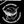 Maria Grazia A for if when a person hides behind a fake profile , it obviously does not use it to make friends when you have one where you have friends !! true??? yamamoto??1 · · Edited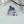 Yamamoto San Thanks to some dolphin nuts who tried to get my account banned, FB has verified my IDs, so it's up to you what you want to believe.1 · 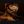 Yamada Gaku Emma, this is Japanese government's facebook page. Any problem to use Japanese?1 · 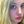 Emma Jane Heward the translation tool is shite, can you please say this in english, or you scared of the backlash?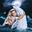 Beejay Cody When all the trees have been cut down,
when all the animals have been hunted,
when all the waters are polluted,
when all the air is unsafe to breathe,
only then will you discover you cannot eat money.
~ Cree Prophecy ~

All you Taiji huggers are a joke, after all this time you still don't get it do you?4 · 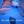 Marijana Stokes So true Cree prophecy is becoming reality humanity haven't learned unfortunately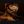 Yamada Gaku If Taiji fishermans overhunt whales, I will against them. But there are no overhunt in Taiji, so this is ine of reason why I support Taiji, Japan.2 · 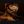 Yamada Gaku 太 地町の捕鯨は、太地町の人々並びに日本国の正当な権利であり経済活動でもあります。歴史的には太地の捕鯨は古式捕鯨と近代捕鯨を含め400年ほどの歴史が あります。経済においては、捕鯨活動の一環で捕獲したイルカを水族館などへ売却したり、鯨肉をペットフードの材料として販売しています。また鯨肉を用いた 料理は太地町の郷土料理であり、観光資源として太地町の経済に貢献しています。また国際法においては、日本国の領海内やIWCの許可の範囲内であれば、捕 られた鯨は日本国の海洋資源であり正当な経済・研究活動として認められています。つまり、太地町の捕鯨とそれに関連する経済活動は国際法並びに国内法に基 づいた正当な行為であるといえます。2 · 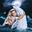 Beejay Cody So what about the Dolphin captivity Yamada? Where's the tradition in that?4 · 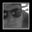 Victor Hugo II @ Yamamoto1702,pSatoyukari you are about harlequins, clowns, you pathetic coward Yamamoto, lie cheat, confused, everything comes, your Karma is coming!2 · 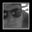 Victor Hugo II @ Yamamoto1702,pSatoyukari =harlequins, clowns, you pathetic!1 · 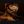 Yamada Gaku According to whaling of Taiji, it is proper right and economical activity of Taiji and Japan. In history, Taiji whaling have 400 years of histories and two types of whaling were developed, which are ancient whaling style and modern whaling style. As for economy of whaling in Taiji, to capture and sell to marine world or reserch institute, and the selling of whale meats to pet food companies makes great profit for Taiji economy (Wakayama prefecrure, which is known as countryside of Japan). Whale meats are important for Taiji local dish, and it can be one of tourism resources of Taiji too. According to International law and domestic low, there are no problem to hunt/capture whales under the permission of IWC in this case, and hunt/capture whales in Japanese territorial water. And these whales are proper sea resource/reserch samples of Japan. Therefore, whaling of Taiji and it economical activities are proper right of Japan, under the international law and domestic law.3 · 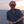 Charlie Mc Intyre Yamada Gaku ..The Japanese Government admitted lying about killing for research .And there is no culture /history in captivity (slavery} in whaling so stop trying to defend it1 · 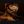 Yamada Gaku No, there are long history and culture of whaling in Taiji.
http://www.whaling.jp/english/history.html
http://www.facts-about-japan.com/whaling-history.html
http://www.facts-about-japan.com/whaling-history.html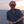 Charlie Mc Intyre No ,no what ?They didn't lie or are you saying captivity and sale is part of your whaling culture ?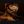 Yamada Gaku Captivity and selling is their local business.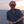 Charlie Mc Intyre Nonsense that's B S !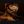 Yamada Gaku You have BS too.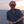 Charlie Mc Intyre Like what ????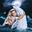 Beejay Cody But those Whales and Dolphins don't belong to Japan they are there for all of us to enjoy, They only migrate through Japanese waters. Japan does not rely on whale meat to survive, nobody eats Dolphin meat, Slavery was legal, however, countries evolve and move with the times, about time Japan did the same.3 · 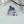 Yamamoto San @Beejay Cody - Read the UNCLOS regulations regarding marine resources. North pacific dolphins dont migrate to the UK, so you dont have to worry about missing out on them. UK does not rely on beef, pork etc to survive either, why they are still slaughtered, your logic is nonsense. Slavery is a human event & analogy, dolphins are not human.3 · 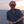 Charlie Mc Intyre But Yamamoto San you said you were against captivity (slavery) unless it's Japan of course than you won't take a stand ..Either you're A) a hypocrite B)a coward or C}a hypocrite &coward .I'm going with c .1 · 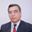 Tahir Jeferli http://www.proza.ru/2010/08/07/1070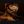 Yamada Gaku Those dolphines aren't belong you to enjoy too. Whales are migrating Japanese water, but its same as other fish too, that's it. And whaling is relates to Foof Security of Japan. There are no enough land for Japan to make crops to feed chickens, cows, pigs, and other livestocks. So most of meats and crops are import from abroad, by using ships, most of the time. And Japan requires large amount of money to buy fossil fuel to use those ships. Import of Japan is rely on the shipping and the ship use sea lane of Japan.The problems are risk of 1)rise of fossil fuel and 2)exporting countries of fossil fuel, those countries are Middle East countries and there are no guarantee of continuous exporting 3)security of Japan's sea lane, if some conflict or war occur in the countries wich closely located to the sea lane, it can be serious economical and securiry problem for Japan. Not many people eat whale meats, but Taiji local people and some people (like me) buy and eat whale meats. And many countries still whaling and agree for that, for example Norway, Iceland, America (Inuit people) are still whaling, and Korea, China, Laos, Kongo, Ghana, Russia, Denmark, etc. Are agree for whaling. Moreover, Japanese whaling industries are trying to get Haral to extend whale business in Muslim countires in Asia.4 · 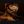 Yamada Gaku ↑@ Beejay Cody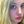 Emma Jane Heward Whaling is not profitable. And it's offensive. End of. And Taiji making a profit from live trade is deplorable. One day you will see that these practices are a disgrace and they will end.4 · 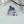 Yamamoto San If offensive, dont watch. Your attempts to impose your will is offensive3 · · Edited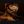 Yamada Gaku Whaling is profitable for Taiji.1 · 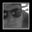 Victor Hugo II @Yamamotosan1702 you with your pathetic speech, talking about feelings? You are like the Nazis exterminated, prey, water, with its false killer tradition, you are a clown, together with his pathetic friends. Karma is coming!3 · 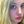 Emma Jane Heward http://whalinginfo.weebly.com/pro-and-anti-whaling...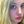 Emma Jane Heward Whale watching would be more profitable. Fact.3 · 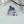 Yamamoto San Izumi Ishii is running a dolphin/whale watching business, from his blogs and FB, he's constantly in need of financial help and asking for donation, doesnt give good vibes and incentives to Taiji or any other towns to change now isnt? (https://www.indiegogo.com/.../urgent-help-needed-to-help...)4 · · Edited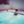 Lisa Walker http://www.insidejapantours.com/.../i-ne02/whale-watching/3 · 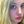 Emma Jane Heward Yeah if you stopped killing them for a second maybe everyone would stop hating Japan and come there to observe the migratory mammals on a holiday ..... Just saying3 · 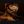 Yamada Gaku Nobody welcome cultural racists in Japan...just saying.3 · 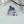 Yamamoto San @Emma Jane Heward - "everyone would stop hating Japan" - again it is your sense of delusion, only a tiny small percentage of self-righteous dolphin fanatics hate Japan, the rest of the world are fine. Australia being one of the major anti-whaling country, yet when I ski in Hokkaido every year, and it's always packed full of Australian skiers.4 · 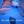 Marijana Stokes How long as wee make more people aware off how you use & a use dolphins & whales your whole country is going to fail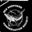 Maria Grazia A yamamoto san! Your're Buddhist?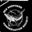 Maria Grazia A and yamamoto! It consists of 8 factors that must understand to develop according to capabilities and pace of the believer. its purpose is the development and improvement of: ethical conduct, mental discipline and wisdom. based on these are the 3 capital principles of Buddhist training and discipline. 1.Recta vision or straight understanding? samyak drsti. I.e. the correct knowledge; for example: equality between human beings (which includes animals and insects), the doctrine of rebirth, law of cause and effect, karma, impermanence, etc. 2.Recto thinking? samyak samkalpa. Aspirations without selfish motives or prejudice to others. Thoughts of renunciation, without egoism or addictions; love and non-violence 3. Straight Word - samyak vac. Refrain from lying, gossip, slander, keep frivolous conversations, etc. Speak the truth, use kind words?Not kill nor damage to any be alive; no violence.2 · 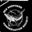 Maria Grazia A yamamoto san Because according to the Buddhist are not complying with its doctrine and stop eating meat and be a vegetarian once a month at full moon, does not comply with your belief! As you defend something that does not go with your religion! Because Buddhism is in lifestyle! And you, don't have nothing in common with what professed!1 · 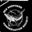 Maria Grazia A Yamamoto san ! As you see Buddhism indicates not kill to any living being! Could you explain that? Or you go to flee and new not answering?2 · 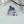 Yamamoto San Practicing Buddhist monks are vegetarian and dont kill animals, general people who practice Buddhist religion (more correct word should be Buddhist teaching) can eat meat. A lot of Japanese are Shinto as well.4 · · Edited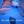 Marijana Stokes But if you are Buddhist you would find what is happening in Taiji offensive , so why are you protecting them , iff you can help stop this than you duty as Buddhist is to stop people doing it not protect them , all they pray to is money God , search your soul karma is here your next life you might come back as DOLPHIN1 · 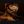 Yamada Gaku Why Buddhist have to protect Taiji dolphines? There are no reason for Japanese Buddhist people to protect dolphines like Westerners.1 · 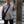 Emmanuel Chanel First of all, cetaceans are fish in Buddhism.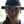 Rebecca Tripp Too funny, you "practice Buddhist religion" but you kill animals in vicious ways? Really?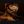 Yamada Gaku Too funny, "practice" religion and "believe" religion are different. Think why many Christians eat meats, drink alcohol, smoke tobacco, etc...2 · 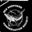 Maria Grazia A So..you eat dolphins ? You are Japanese? Yamamoto san?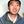 Yosh Hotta Wow you are so racist!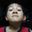 Toru Seo In order for whale watching to be profitable, you must have a certain number of visitors, both new and repeating. Given the poor infrastructure around the area and there is no sizable attractions within a 2-3 hr vicinity, whale watching is not a viable option as Taiji stands now.

Emma, Do you know how long and how many trains it takes to get to Taiji once you arrive, say Osaka international Airport?

Speaking idealism without knowing confounding reality is rather foolish.5 · · Edited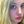 Emma Jane Heward Yeah so stop killing them and build the infrastructure to cope with a massive tourism intake . Like every other tourism resort ever . Everything starts from nothing.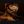 Yamada Gaku Implying you give large amount of money to Taiji for infrastructure. Thank you Emma!3 · 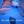 Marijana Stokes Taiji has lots off money from live capture so use that money also money your government used to support whaling that was given to your country from others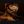 Yamada Gaku Wakayama prefecture haven't lot of money, government spent money to other problems. By the way why you know Taiji have "lot of money"?1 · 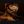 Yamada Gaku And why government give money to only Taiji, Wakayama?1 · 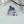 Yamamoto San Maria, I enjoy whale steak, I dont like dolphin meat, just like I dont like lamb, personal taste. I'm a Japanese expat working in Australia.4 · 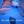 Marijana Stokes You know that it's not acceptable to eat whale in Australia so is that why you hide your face Yamamoto San3 · 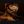 Yamada Gaku Marijana, you hide your face too. Showing one's face in social media is important ?4 · 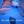 Marijana Stokes Yamada Gaku please cheek on my page profile photos you will see me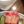 Dan Drexler Whale steak does rock! Tried dolphin a few times but just don't like it at all...1 · 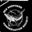 Maria Grazia A Yamamoto San !!!!THANKS A MILLION THANKS TO JAPAN BY SHOWN THE WORLD THAT all this crap IS NOT A TRADITION , choking BEING YOURSELF WITH YOUR OWN CHAIN , YOU SAN YAMAMOTO TROLL AND ALL OF THIS PAGE, TO SHOW THE WORLD WHAT REALLY IS THIS , CRAP !! AMBITION ! MONEY! A DISGUISED KILLING !! DOLPHINS HAVE KILLED BY MANY WANT TO CATCH A FEW !! THANK YOU JAPAN BY TO SHOW THE WORLD WHAT REALLY IS this crap !! A TRADITION OF LIES AND DECEPTION DISGUISED !!!!!!! After 9+ hours of these dolphins , held in small dark wooden boxes two transfer trucks headed towards Osaka Port. Cove Guardians were blocked and arrested by police , while trucks were running ahead of us with the dolphins aboard terrified . These 7 dolphins remain in small boxes for the duration of the trip. This could take days to reach your destination by boat. The cruelty and greed never ends. 3:54 p.m. # tweet4taiji #boicotjapan #opkofficial3 · 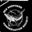 Maria Grazia A THANKS A MILLION THANKS TO JAPAN BY SHOWN THE WORLD THAT all this crap IS NOT A TRADITION , choking BEING YOURSELF WITH YOUR OWN CHAIN , YOU SAN YAMAMOTO TROLL AND ALL OF THIS PAGE, TO SHOW THE WORLD WHAT REALLY IS THIS , CRAP !! AMBITION ! MONEY! A DISGUISED KILLING !! DOLPHINS HAVE KILLED BY MANY WANT TO CATCH A FEW !! THANK YOU JAPAN BY TO SHOW THE WORLD WHAT REALLY IS this crap !! A TRADITION OF LIES AND DECEPTION DISGUISED !!!!!!! After 9+ hours of these dolphins , held in small dark wooden boxes two transfer trucks headed towards Osaka Port. Cove Guardians were blocked and arrested by police , while trucks were running ahead of us with the dolphins aboard terrified . These 7 dolphins remain in small boxes for the duration of the trip. This could take days to reach your destination by boat. The cruelty and greed never ends. 3:54 p.m. # tweet4taiji #boicotjapan #opkofficial1 · 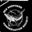 Maria Grazia A https://scontent-a-dfw.xx.fbcdn.net/.../10306384...2 · 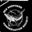 Maria Grazia A https://fbcdn-sphotos-c-a.akamaihd.net/.../14022...2 · 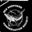 Maria Grazia A https://fbcdn-sphotos-a-a.akamaihd.net/.../1526492...1 · 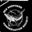 Maria Grazia A https://scontent-a-dfw.xx.fbcdn.net/.../486837...2 · 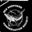 Maria Grazia A https://fbexternal-a.akamaihd.net/safe_image.php...2 · 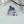 Yamamoto San @Marijana Stokes - Australia hypocrisy... https://www.facebook.com/.../a.497017.../614335192020500/...
This slaughter has no control, no limit and no quota
Where is Sea Shepherd? where are the gawking "monitors" to take photos all day and cry online?5 · 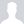 Brenton Lewis why don't you join with those of us who protest this cruelty, particularly since you live in Australia. I agree with you it is abhorrent but ust because this is senseless cruelty doesn't in anyway justify the mindless cruelty at taiji. Both need to stop.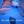 Marijana Stokes Yes my words exactly all senseless cruelty has to stop in Taiji & all over , why you excayse them by showing others doing horrid things I say karma each pursing that has hurt another creature will have a chance to be re born as that creature think about it Yamamoto San & iff you look another way without helping your as guilty as doing it , karma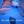 Marijana Stokes I have never hurt an animal I have saved them could never hurt defenders creature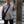 Emmanuel Chanel Huh? I don't say that Yamamoto San agrees those slaughters but why does he have to join your protest? He just accuses garbage brains like you, who accuse us by your animal rights delusion!2 · 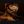 Yamada Gaku That's why many Japanese people think Sea Sheeps are group of cultural racists. Don't impose your value to othera.2 · 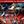 Donna Di-Bianco http://www.grindtv.com/.../australian-man-saves-stranded.../1 · 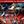 Donna Di-Bianco And the world is watching Japan! Sea Shepherd is just the tip of the whole movement!1 · 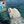 Sea Mammals Thats are Sea Shepherd: Defender of the oceans and its inhabitants!!!1 · · Edited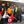 Stephen Barnett http://www.care2.com/news/member/100330942/2738495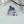 Yamamoto San Founder of Sea Shepherd a wanted fugitive, Sea Shepherd a designated pirate organization, its members arrested and deported in Faroe and Japan, using violence & manipulating the truth to push its agenda... http://seashepherdlies.com/ . Unfortunately there are a lot more ignorant and stupid people in this world than smart ones, hence Sea Shepherd manage to gain many sheeps.1 · 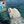 Sea Mammals Dolphins do not belong Japan. Dolphins are not born in Japan. 
Japan has no right to kill them. Stop the barbaric slaughter of dolphins in Taiji! Cetaceans are internationally protected!!5 · 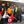 Stephen Barnett This video is taken in Lamarata, Indonesia where hundreds of dolphins are killed for meat every year. But many Aussies, Swiss etc go Bali Resort, Indonesia for holiday. Do you know about this place? 
https://www.youtube.com/watch?v=5qU2w53uqfg...3 · 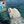 Sea Mammals Then you see now, how cetaceans are threatened in all oceans worldwide.
One more reason to protect cetacenas and not slaughter.3 · · Edited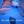 Marijana Stokes Stephan Barnett that is why one by one we have to stop each off them stop but Taiji kills a whole pod with capture or let's go off defenders young ones back to sea with no adult protection barbarians karma will get all3 · 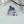 Yamamoto San Read you the UNCLOS Sea Mammals and educated yourself, too much B S from you it's embarrassing3 · 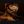 Yamada Gaku Many countires hunting cetaceans, that's mean cetaceans are food, and marine resources of those countries.3 · 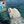 Sea Mammals Nevertheless, the matter is clear: Killing of cetaceans are crimes..1 · 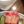 Dan Drexler No... Not in all counties...4 · 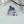 Yamamoto San Sea Mammals, please show me the Japanese law, or any international law that say hunting cetaceans is illegel2 · 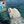 Sea Mammals Killing of cetaceans in Taji are crimes .. http://www.youtube.com/watch?v=F1QyUzgKVto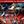 Donna Di-Bianco http://www.collective-evolution.com/.../india-declares.../1 · 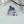 Yamamoto San Donna, India did not grant dolphin anything... http://io9.com/no-india-did-not-just-grant-dolphins-the... , keep dreaming.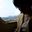 ひらい とよみ https://www.youtube.com/watch?v=Ta5b8uRXR20#t=37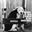 Ondine Angarola Sea Shepard in Japan... "After 9+ hours of these dolphins being held in dark, small, wooden crates, both transfer trucks headed toward Osaka Port. Cove Guardians were blocked and stopped by police, while the trucks raced past us with the terrified dolphins aboard. These 7 dolphins will remain in small crates for the duration of the trip. This could take days to reach destination by boat. The cruelty and greed never ends. 15:54pm #tweet4taiji"1 · 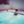 Lisa Walker https://m.facebook.com/story.php...1 · 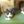 Lynn Lawrence What does that have to do with dolphins?1 · 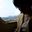 ひらい とよみ https://www.youtube.com/watch?v=su2W3Gs6vMM...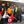 Stephen Barnett Now this is what I call documentary about Taiji. 
"Town of Sun, The Black Tide and Whales" (2009 USA, Matias Camozzi) 
http://www.youtube.com/watch?v=lsGrH7XMHIw... 

"The Cove" intentionally cut off these opinions in the local community.4 · · Edited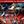 Donna Di-Bianco https://www.youtube.com/watch?v=Xbk32V4QdTE https://www.youtube.com/watch?v=qzN0iVJwfLg http://www.smh.com.au/.../dolphins-slaughtered-in-taiji... These are just a few videos from many more people than Sea Shepherd! THE WORLD IS WATCHING AND REPORTING!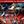 Donna Di-Bianco There are hours upon hours of these horrors in taiji for the past 5 years at least....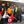 Stephen Barnett Have you watched the video Donna?? At least, you should listen to the locals voice fairly. Hunting whales (they view dolphins as ''small whales) is their tradition.. No doubt. It is said, even though the captive trade shut down, Taiji will continue whaling to keep the tradition. 
By the way, why do you use the picture of 30 years ago? Faroese like blood bath can't be seen as Taiji changed the killing method. That blood bath was taken in another whaling town and the old image was used in the movie.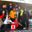 Stephen Barnett http://m.wsj.com/.../america-needs-shinzo-abe-1415641980...3 · 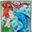 Yuki Mk STOP STOP STOP STOP STOPPPPPPPP KILLING DOLPHIN!!!!! 
Dolphins should be treated as non-human "persons", with their rights to life and liberty respected, scientists meeting in Canada have been told.
Experts in philosophy, conservation and animal behaviour want support for a Declaration of Rights for Cetaceans.
They believe dolphins and whales are sufficiently intelligent to justify the same ethical considerations as humans.
Recognising their rights would mean an end to whaling and their captivity, or their use in entertainment.
Continue reading the main story

Science has shown that individuality - consciousness, self-awareness - is no longer a unique human property. That poses all kinds of challenges.”
Ethics Professor Tom WhiteLoyola Marymount University of Los Angeles
The move was made at the annual meeting of the American Association for the Advancement of Science (AAAS) in Vancouver, Canada, the world's biggest science conference.
It is based on years of research that has shown dolphins and whales have large, complex brains and a human-like level of self-awareness.
This has led the experts to conclude that although non-human, dolphins and whales are "people" in a philosophical sense, which has far-reaching implications.
'Self-aware'
Ethics expert Prof Tom White, from Loyola Marymount University, Los Angeles, author of In Defence of Dolphins: The New Moral Frontier, said dolphins were "non-human persons".
"A person needs to be an individual. If individuals count, then the deliberate killing of individuals of this sort is ethically the equivalent of deliberately killing a human being.2 · 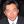 Hiroyuki Ohta The anti dolphin fishing activities to Japan are based on racial discrimination.So where does Sea Shepherd send their Cove Guardians? To Peru where 15,000 dolphins are illegally slaughtered or to Taiji, Japan where around 2,000 dolphins are captured? The answer is Taiji, Japan. Further proof these foreigners who go to Taiji to document the dolphin activity are cowards and hate Japan / the Japanese.

http://www.youtube.com/watch?v=QJw889UuXYY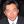 Hiroyuki Ohta This is Danish dolpin hunt. Why don't Danish be criticized? Because they are white？
http://meganastamper.tumblr.com/.../the-denmark-dolphin...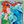 Yuki Mk I dont discriminate Japanese, Peruvians Danish ...only condemn the act1 · 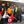 Stephen Barnett Yuki is Japanese girl name.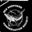 Maria Grazia A Please immediately send emails to the parties concerned to paralyses their business:->Risso dolphins full of blood 
Draft text :公衆に 有毒な鯨肉やイルカ肉の販売を全面的に停止してください！いまあなたは有毒なイルカを販売しています、 人間とクジラ一緒にを殺害しています。やめてください，とめてください
kinansuisan@coral.cypress.ne.jp, kujirakan.name@gmail.com, 
e0624001@pref.wakayama.lg.jp, info@dolphinbase.co.jp, chiikikyoso@shimonoseki-cu.ac.jp, info@94ra.com, jf-taiji-sp@coral.cypress.ne.jp, e0701002@pref.wakayama.lg.jp, kujira@simetani.com, jf-taiji-sp@coral.cypress.ne.jp, kazu4@cotton.ocn.ne.jp, wtkankou@sepia.ocn.ne.jp, taiji@w-shokokai.or.jp, taiji@w-shokokai.or.jp, kujirakan@gmail.com.1 · 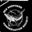 Maria Grazia A kinansuisan@coral.cypress.ne.jp, kujirakan.name@gmail.com, 
e0624001@pref.wakayama.lg.jp, info@dolphinbase.co.jp, chiikikyoso@shimonoseki-cu.ac.jp, info@94ra.com, jf-taiji-sp@coral.cypress.ne.jp, e0701002@pref.wakayama.lg.jp, kujira@simetani.com, jf-taiji-sp@coral.cypress.ne.jp, kazu4@cotton.ocn.ne.jp, wtkankou@sepia.ocn.ne.jp, taiji@w-shokokai.or.jp, taiji@w-shokokai.or.jp, kujirakan@gmail.com.https://external-dfw.xx.fbcdn.net/safe_image.php...· Edited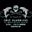 Erika Becerra Prime Minister Abe Shinzo, you cannot ignore us. We are too many and our numbers are increasing by the minute. The Taiji slaughters and captures are not tradition. It is all about greed. You claim that the tradition has to be respected and that it is a proud tradition yet Japan tries to hide its actions from the world. We are watching. We will not back down. It is a disgrace that you and the entire government of Japan allows the citizens to eat contaminated dolphin and whale meat. Did you forget about Fukushima and the radiation that is still leaking? How can you be willing to sacrifice entire generations over pride? You did the same thing during WWII. You try to hide your actions in the Bataan Death March but the world knows. You need to stop slaughtering species into extinction. You cannot hide behind tarps.1 · 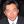 Hiroyuki Ohta The anti dolphin fishing activities to Japan are based on racial discrimination.So where does Sea Shepherd send their Cove Guardians? To Peru where 15,000 dolphins are illegally slaughtered or to Taiji, Japan where around 2,000 dolphins are captured? The answer is Taiji, Japan. Further proof these foreigners who go to Taiji to document the dolphin activity are cowards and hate Japan / the Japanese.

http://www.youtube.com/watch?v=QJw889UuXYY1 · 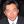 Hiroyuki Ohta This is Danish dolpin hunt. Why don't Danish be criticized? Because they are white？
http://meganastamper.tumblr.com/.../the-denmark-dolphin...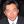 Hiroyuki Ohta A killer whale hunts and eats a whale. They eat the same whales. The whale does not have the rule of "not eating a wise animal ". A wild beast on land may attack and eat the human. The ism or rule which "Anti-Whaling-Group" allege does not exist in the natural world. A wise whale(killer whale) also eats the same whale.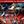 Donna Di-Bianco WE ARE EVERYWHERE! This is a movement, not just a group. We are equally addressing each murdering nation.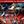 Donna Di-Bianco http://www.grindtv.com/.../australian-man-saves-stranded.../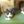 Lynn Lawrence Turned down a japanese made product. Will continue to do so until things change. Told company why I went with another brand. Will continue to do so until things change. Things need to change.2 · Hide 11 Replies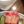 Dan Drexler And what country did you end up buying from?1 · 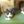 Lynn Lawrence Anything but Japanese.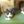 Lynn Lawrence USA made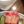 Dan Drexler So you boycott one whaling counties products to buy a product from a different whaling country... That will show them....1 · 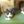 Lynn Lawrence I don't think we have put a dent in the amount of whales that Japan has. We must be smarter because we don't do as much RESEARCH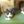 Lynn Lawrence I will buy American over Japanese anyday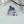 Yamamoto San Yeah but American electronic products has Japanese LED technology in them, good luck 3 · 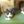 Lynn Lawrence But it is made in America. We may not be able to be totally free of jerkaneze but I won't buy your brands. I hate greedy , obnoxious people.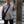 Emmanuel Chanel I wonder who can refuse any Japanese products. I feel it very possible even that those dolphin huggers must live naked in the wild. Using computers is out of the question.2 · 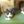 Lynn Lawrence Boy y'all sure do have an over inflated opinion don't you. .I admit my country has many problems. . But you actually think that y'all are perfect. Boy how it will hurt when y'all hit rock bottom. Because you always fmd out that you are not all that. My opinion of Japan is dropping every time I hear from these over inflated blowholes. Arrogance has never been very becoming to me. As I once heard pretty is as pretty does .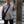 Emmanuel Chanel Huh... I cannot really understand why you say "But you actually think that y'all are perfect." I have never said that we are perfect. Who says so? We, Japanese people in your delusion?
>Arrogance has never been very becoming to me.
Huh... And humbleness does actually if we behaved so? Nonsense. Just I'm nice enough to teach how stupid you, dolphin huggers are. So thank me!2 · 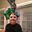 Johnna Knotts Another sad day of you allowing the destruction of killing beautiful intelligent dolphins. You suck at your job for allowing this to happen! Everyone from all different countries watch everyday at your inability to fight for our oceans. It really speaks volumes about the kind of person you are. Generations to come will only know you as a dolphin killer when we tell our children, and they tell their children why we have no more dolphins and whales in our oceans! Ever wonder why other parts of the country do not eat dolphin? NOT GOOD FOR YOU! Stop killing our dolphins and whales!!!!!!!!4 · 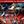 Donna Di-Bianco Please help! The Taiji Dolphin murderers have captured another albino dolphin! 今 太地のイルカハンターは別のアルビノハナゴンドウを盗んでいる。これは、我々は停止する必要が！ Now Taiji dolphin hunters are stealing another albino Risso's dolphin . This is , we need to stop! https://www.facebook.com/ricobarrysdolphinproject/photos/a.325210180845835.82742.260982463935274/866934486673399/?type=1&theater1 · Hide 22 Replies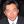 Hiroyuki Ohta The anti dolphin fishing activities to Japan are based on racial discrimination.So where does Sea Shepherd send their Cove Guardians? To Peru where 15,000 dolphins are illegally slaughtered or to Taiji, Japan where around 2,000 dolphins are captured? The answer is Taiji, Japan. Further proof these foreigners who go to Taiji to document the dolphin activity are cowards and hate Japan / the Japanese.

http://www.youtube.com/watch?v=QJw889UuXYY1 · 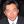 Hiroyuki Ohta This is Danish dolpin hunt. Why don't Danish be criticized? Because they are white？
http://meganastamper.tumblr.com/.../the-denmark-dolphin...1 · 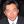 Hiroyuki Ohta A killer whale hunts and eats a whale. They eat the same whales. The whale does not have the rule of "not eating a wise animal ". A wild beast on land may attack and eat the human. The ism or rule which "Anti-Whaling-Group" allege does not exist in the natural world. A wise whale(killer whale) also eats the same whale.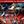 Donna Di-Bianco This is toady's hunt in Taiji. And, the wild hunters, only hunt to survive. This is a massacre, pure decimation of pods, all driven by greed! To sell the prisoners to Aquariums....Watch and learn what people in your own nation are doing to the world!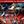 Donna Di-Bianco Your thinking then tell me Hiroyuki Ohta, that's it's okay for your "culture" to kill and eat your own...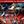 Donna Di-Bianco Even Japanese hate the slaughters in Taiji, they hated the slaughter in Futo, and it is now stopped.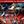 Donna Di-Bianco the Danish are criticized, and in Japan, you have 2 groups on the ground covering these slaughters every day! See for yourself sometime!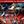 Donna Di-Bianco One whale, or even a pod of whales killing one other is nature...11 boats, armed with ear-piercing sounds, in drive-formation, herding 100s of dolphins regularly is a massacre!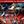 Donna Di-Bianco We have teams all over the world trying to stop this disgusting practice, Japan isn't just the only place we watch.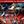 Donna Di-Bianco You have no idea what happened in the Faroes do you? LOL!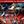 Donna Di-Bianco Taiji dolphin slaughterers now drive the babies back out to sea, leaving them to fend for themselves...IMAGINE IF THOSE WERE YOUR OWN CHILDREN DRIVEN HIGH INTO THE JAPANSE MOUNTAINS AND LEFT TO FEND FOR THEMSELVES! COULD YOU STAND TO WATCH YOUR WHOLE FAMILY SCREAMING IN AGONY AS THEY SLOWLY DIE, COULD YOU HANDLE HAVING A SPIKE DRIVEN INTO THE BACK OF YOUR NECK, PARALYZING YOU AS YOU LAY IN A POOL OF YOUR FAMILY'S BLOOD?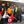 Stephen Barnett Donna, you probably know that such Faroe-like ''Blood Bath" on your profile is 30 years old image taken in Futo. Why do you still use the outdated picture?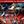 Donna Di-Bianco LOL, those photos are from this week's slaughter in Taiji Japan Stephen.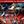 Donna Di-Bianco I warned you, the world is watching!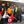 Stephen Barnett Your profile picture. Are you serious. Why do you tell such a blatant lie? I did my own research. I watched SS videos. You can't fool me. You are using the old dramatic picture on purpose. Taiji changed the method three times.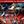 Donna Di-Bianco LOL And there's still blood on their hands and in the water!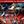 Donna Di-Bianco Now they use tarps to hide their heinous and brutal murders.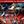 Donna Di-Bianco Those 20 or so hunters are causing your nation the most horrible exposure to the world!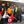 Stephen Barnett Why do you lie about the old profile picture? That's 30 years old. Of course, blood on their hands like butchers in the hidden slaughterhouses in every country. But not that ''level'' of blood bath any more. They built the tarps because SS violates the privacy and portraits of citizens. Protest as you please but I hate the manipulation and exaggeration.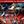 Donna Di-Bianco You can hate all you want.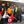 Stephen Barnett It was exposed 5 years ago. Mainstream media cover Taiji every year. But as a fact, foreign tourism is increasing. If you viewed the world, other nations are 10 times chaotic mess and they are busy at solving their domestic issues. You focus on Taiji too much and no wonder some Japanese view you as a racist.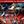 Donna Di-Bianco You haven't a clue on what I focus on!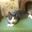 Lynn Lawrence https://www.facebook.com/video.php?v=601887116607678&set=vb.426895610773497&type=2&theater1 · 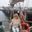 Gi'anna Cavello STOP THIS SLAUGHTER AND WE ARE GONNA Boycott the Tokyo 2020 Olympics until the dolphin slaughter in Taiji ends.3 · 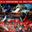 Donna Di-Bianco We have some great Officials already worried about Tokyo 2020. They are even embarrassed for Japan.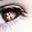 Teresa Greenwood I am disgusted for the lack of mercy shown to dolphins in Taiji. The torture they endure, it is unforgiveable6 · 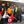 Stephen Barnett Canada allows the brutal slaughter of whales and dolphins in Baffin Island. Tell your government to stop4 · 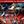 Donna Di-Bianco We do Stephen Barnett we do!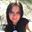 Tonya Miller Sick sick sick. This is not tradition. It's MURDER!!!!!!! 
It's GREED!!!5 · 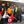 Stephen Barnett America allows the brutal MURDER of whales and dolphins in Alaska and the US Navy also MURDER thousands of whales and dolphins by explosive weapons, and hundreds of dolphins are dying in the poisoned Gulf. Tell your government to have compassion for cetaceans.4 · 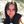 Tonya Miller I agree2 · 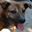 Felicity Mc LEAVE OUR OCEANS ALONE!! THE WORLD IS WATCHING the barbaric slaughter of DOLPHINS in Taiji is DISGRACEFUL AND REVOLTING...STOP KILLING OUR MARINE LIFE1 · 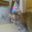 Robin Sherman Brown Baby dolphins cast out to sea for eventual death. Japan you are an embarrassment. The world is watching and DOES care.2 · 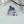 Yamamoto San Felicity Mc - Japan is hunting dolphin in their territorial waters, their ocean, not yours.3 · 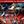 Donna Di-Bianco Those dolphins are not yours! They are migrating to their traditional territories! You are slaughtering the world's dolphins! THEY ARE NOT YOURS!1 · 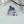 Yamamoto San Donna, read the UNCLOS regulations, they are Japan marine resources, you dont like it, petition the UN to change the law.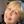 Karin MacCurrie It's not 'their' ocean either it's ours a gift from God. And let me remind you Yamamoto San that all 'our' oceans today are dying thanks to the F.U. that is Fukishima.....so think on that when you want to get haughty and nationalistic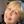 Karin MacCurrie The UN I dont conform to man's laws it's Gods laws that matter.....what can the UN do about Fukishima even your own government know you are doomed and ate trying to buy a new Island/country......until China objected. So I guess we all have to sit and wait how that pans out and the UN cant do F.A. to save you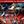 Donna Di-Bianco It's already happening Yama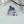 Yamamoto San @Karin MacCurrie - Most Japanese dont believe in your God. Fukishima is an accident caused by a natural event, what has this got to do with dolphin hunting? Oh and the ocean is dying due to increasing pollution and CO2 emission, causing acidification of the ocean.

@Donna, until officially set by the UN or otherwise, stop spreading your lies.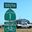 Greg Lozaga Yamamoto (you don't deserve the "San") - You are missing the point totally!!!! Japanese (in fact, no country) should be hunting dolphins... regardless of the location of the body of waters (territorial or not) on Earth). BTW, no country "owns" the open seas.4 · · Edited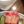 Dan Drexler No different then any type of hunting.... Including America's whaling programs3 · 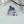 Yamamoto San @Greg Lozaga - why they should not be hunting dolphins? Just because you dont like it, doesnt mean everybody should follow your ideals. Hindus doesnt like people eating their sacred cows either, that doesnt stop the rest of the world killing millions of cows isnt?3 · 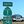 Greg Lozaga The killing (by man) of any living creature should not be condoned. That includes the whaling industry, elephant hunts, and all the other useless (animal) killings for profit. Period!!!!1 · · Edited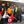 Stephen Barnett Greg if you insist so, tell your US government to stop killing whales and dolphins in Alaska and cancell all the Navy testing which cause thousands of cetaceans deaths.3 · 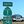 Greg Lozaga Trust me, Stephen...the group I'm with has been fighting (two years I've been with them) for the stoppage of killing whales, dolphins, sea otters, and offshore testing (by the Navy...which is backed/sponsored by PG&E).2 · 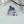 Yamamoto San Greg Lozaga - just in case you haven't realized, human consume meat, means animals will die to serve that demand. I'm against and support you on killing animal for fun, sport hunting, killing endangered animals, and killing a whole animal for specific parts like shark fin, rhino horns, elephant ivory etc..2 · 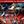 Donna Di-Bianco This isn't about hunting to feed, this is pure greed, this is hunting for prisoners to be sold!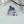 Yamamoto San Donna, there are 7-8 other towns hunting dolphins purely for food, Taiji only accounts for 15% of the annual catch, what are your excuses there?1 · 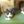 Lynn Lawrence Not your ocean. You may have rights to the waters so far out but that doesn't make every living thing in there yours. Japan thinks they have the right to "RESEARCH"any where Japan wants to. just sick and sneaky and using the term research to get what Japan really wants is low. No wonder people loose patience when they see stuff going on that shouldn't be. Maybe groups have been provoked by Japan to do things out of anger .1 · Hide 11 Replies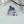 Yamamoto San Lynn, read UNCLOS, if you have problem with that, petition the UN to change the law.3 · 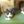 Lynn Lawrence They will never be your. Don't care what man's law says. You believe what you want I will believe the truth.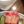 Dan Drexler Lynn that is an opinion.... If you don't care what the laws say.. It is still not illegal2 · 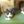 Lynn Lawrence Japan still tries to get around things by doing sneaky things. Like .RESEARCH at least have the guts to say you are just killing them because you want to. Don't LIE. And you know a lot of the dolphin slaughter is because the hunters think they are pests and simply out of spite for Sea Shepherd.1 · 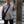 Emmanuel Chanel Lynn Lawrence: Your discourse is like ISIS's cause of laws, heh. By that, you demonstrated that you are a barbarian who cannot understand the really enforced laws.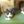 Lynn Lawrence You are the barbarian to compare anyone to ISIS. Your country has had no one beheaded. You are a rude person. I state that I will not buy any more Japanese products such as Samsung.. Toyota etc and y'all get so upset. Why should you care because you say there are not that many of us. We don't matter. Well maybe we do after all if it bothers y'all that bad. If all you can do is resort to name callijng sir then you have a problem1 · 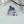 Yamamoto San Lynn, less the guns, violence & killing, you and ISIS/Al-Qaeda share the same ideologies... ie. you are self-righteous & want to impose your beliefs, you have no respect for other people's beliefs & cultures, everyone is wrong and only you are right.... that's the truth.2 · 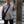 Emmanuel Chanel Btw, I feel Lynn Lawrence's lack of knowledge in " I state that I will not buy any more Japanese products such as Samsung.. Toyota etc " since she doesn't know even that Samsung is a Korean corporation and not Japanese.2 · 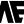 Anaheim Elec Bwhahahahaha haaaa!Since when 'Samsung' the idiotic company became Japanese one?2 · 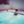 Lisa Walker Lyn... you sound so ignorant in many comments. The IWC created the term RESEARCH WHALING for Iceland and Japan. Wasting the meat is banned by the International law. That's why Iceland and Japan kept eating the meat AFTER the RESEARCH. Any problem?
*Iceland left the IWC and quitted the research and started commercial whaling in 2006.2 · · Edited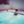 Lisa Walker Lynn, please watch this video of Canadian girl talking about Japan's whaling. She understands better than you why Japan had to start RESEARCH Whaling when there was an option like Norway. Japan compromised over commercial whaling because the US say NO and RESEARCH whaling is acceptable. But now you and others accuse it in either way. So Japan may resume commercial whaling so that you won't call them sneaky. You really don't know background story about RESEARCH Whaling???
http://www.youtube.com/watch?v=EZjEP0QE8d4...1 · 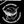 Maria Grazia A 怒り ！悲しみ ！呪い ！人ではない人間の愚かさ ！自分の頭に何がある ！空の脳を持つ人々 ！無情です ！日本に対する私の総非難 ！私は遠方の場所その島は、もはや地図上が存在する ！餓死 ！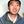 Yosh Hotta Learn some words before spewing nonsense ^^4 · · Edited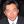 Hiroyuki Ohta A killer whale hunts and eats a whale. They eat the same whales. The whale does not have the rule of "not eating a wise animal ". A wild beast on land may attack and eat the human. The ism or rule which "Anti-Whaling-Group" allege does not exist in the natural world. A wise whale(killer whale) also eats the same whale.3 · 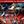 Donna Di-Bianco We are not a group, we are a movement, and we will never stop until this madness ends, in Japan, Faroes, Salomon, Peru, Norway and beyond.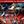 Donna Di-Bianco I just can't wait until Anonymous strikes again!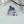 Yamamoto San Donna, movements come & go with short time frame, nations and people's livelihood go on for generations and centuries.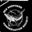 Maria Grazia A Anger! Sadness! Curses! Stupidity of beings who are not people! They have nothing on your head! People with empty brains! Without heart! My total repudiation against Japan! For my that faraway place, that island no longer exists on the map! Starve!2 · 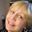 Karin MacCurrie https://www.youtube.com/watch?v=nNsdZ6CgWzE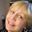 Karin MacCurrie Help Help all decent human beings with hearts of compassion in their chests not lumps of coal, Dolphins are being murdered in Taji, Dolphins are being murdered in Taji, Dolphins are being murdered in Taji2 · 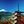 Katie Kaufman You are one of those who are not decent human beings. You are nothing more than a notorious racist.1 · 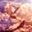 Corinne Clifford Yet another Albino Dolphin torn away from her mother and pod, to spendctge rest if her days in a prison tank!
Japan you are a hideous nation! What you do at Taiji is pure evil!!!!! May you rott in hell for the pain and suffering you allow to happen to other beings. You're a discrace!3 · 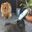 Annette Bristow 3 baby Dolphins were transported to banger via sling to be dumped at sea. These babies will be left to fend for themselves, with extremely slim chances of survival. Sad sad sad How inhumane3 · · Edited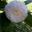 Rebecca Brock Please end the killing of dolphins and whales by you citizens.2 · 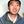 Yosh Hotta Then why you don`t send hate messages to the people in South Korea and other whaling countries like Norway, Ireland, Philippines, Native Americans in the US, etc. (Koreans hunt more whales than Japanese). It is racism to use the issue of whaling or "dolphining" as an excuse to attack only Japanese. Therefore, you are racist ^^3 · · Edited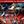 Donna Di-Bianco Every nation that practices these senseless acts are addressed. We are, an equal opportunity movement! Go check for yourselves! In the mean-time, pray to your makers your families aren't ripped apart, you are forced to witness your mothers, brothers, sisters and cousins' scream out in agony as they are brutally murdered, pray to your makers, you are not shot-through the back of the neck with a spike, then plugged up with a cork, severing you spinal cord and you bleed internally to death as you watch your infant children who are screaming and crying raced away and dumped in a forest.· Edited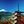 Katie Kaufman Please end racism against Japanese people.2 · 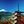 Katie Kaufman Donna Di-Branco, no you don`t. You are nothing more than a stupid racist.2 · 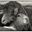 Maryanne Barnes Taiji is NOT about "Culture" or "Tradition"...It's about GREED and BLOOD LUST. https://www.youtube.com/watch?v=P08ay4y-gE0&app=desktop1 · · EditedHide 14 Replies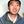 Yosh Hotta Your negative words on Taiji is about your racial prejudice against Japanese people.4 · 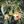 Mariko Shimizu You should throw the same words to cattle industry people, who abuse their animals. Haven't you seen the crates for calves, in which they are kept being starved to death? Haven't you seen a video, which shows you men beating, kicking and poking swines?2 · 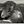 Maryanne Barnes As a visitor to Japan for over 30 years,the only prejudice I see is in your comment.Kindly explain, "since when is captivity part of culture?"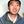 Yosh Hotta Mariko Shimizu is right. https://www.youtube.com/watch?v=Gecz97TjV-s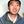 Yosh Hotta I wouldn`t be surprised even if a member of white supremacist group or a racist like you entered Japan. Sure, your Taiji issue is not about culture or tradition. It is about anti-Japanese propaganda and use of it as en excuse to attack Japanese. You are racist.1 · · Edited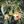 Mariko Shimizu Maryanne, don't you know the woodblock print of Hokusai?
If you know anything about Japanese culture, you would know how old it could be at least, right? This woodblock print depicts the whaling in the Gotoh Islands off Nagasaki. This is one of the ten prints from the Chie-no-Umi or One Thousand Pictures of Sea, which had been stored in the Paris library and recently reproduced here in Japan.

https://www.adachi-hanga.com/ukiyo-e/items/hokusai093/2 · 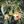 Mariko Shimizu Marianne, before you blame Taiji people, you must think it over and ask yourself, for example, if the US Navy is responsible for making whales drifted onto the shores by disturbing their sense of direction with their sonar?2 · 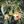 Mariko Shimizu I've linked to the Hokusai's woodblock print of whaling in the Goroh Islands. Marianne Barnes, I feel you are not familiar with Hokusai and Japanese culture. https://www.adachi-hanga.com/ukiyo-e/items/hokusai093/1 · 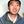 Yosh Hotta Wow South Korea hunts more whales than Japan. Maryanne should go to South Korea instead of harassing Japanese. https://www.youtube.com/watch?v=3LC9kj61rXE1 · 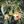 Mariko Shimizu FYI
South Korea started whaling after it was annexed by Japan. Korea says they don’t catch whales but that they do those ones in their nets. In 2012, South Korean hauls reach 2350 dolphins. Japan hauls come up with1000 on average every year for a generation of time.2 · 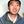 Yosh Hotta Mayanne is also driven by hate for Japan https://www.youtube.com/watch?v=-OG7ZbmpL6Q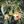 Mariko Shimizu I'm vegetarian and don't eat whale or dolphine meat.
Those of you must ask yourselves, if you don't eat beef, pork, lamb, chiken? What makes you think you are right to attack only Taiji?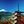 Katie Kaufman Obviously, Maryanne Barnes is totally brainwashed by racists.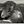 Maryanne Barnes https://www.youtube.com/watch?v=ypeW6lSeUFc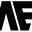 Anaheim Elec It's local industry and Japan is a capitalism state just like many other Western nations not Socialism state.Or will you say Japan should never make money and starve like Africa?Yeah maybe that's what your types <racists>are wishing for.Say it,that you hate other ethnicity so much,that would be shiny like sunny days,don't camouflage it as if you are civilized person.4 · 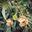 Mariko Shimizu Only Japan has been attacked regarding whales and dolphins, while the other whaling countries* are to be also blamed, and also the US Navy has been disturbing the direction sense of whales by sonar and making them stranded on the shores, which they intentionally or erroneously attribute to Fukushima. These two accusations sound illogical when one thinks about the highest technology of Japanese whale detecting submarines, which makes no sound at all. Those who are concerned with US Navy nuke submarines think the whale detecting submarine spying on their nuke submarines. If you are intelligent enough, you must see on which side---propaganda or no propaganda---you should be ?!

* Only Japan seems to have been criticized and blamed on the issue 
of whaling by the Sea Shepherd, whose function was deployed by
the Green Peace, although South Korea, Peru, Denmark, Norway, Iceland and Russia have been engaged with whaling.
South Korea started whaling after it was annexed by Japan. Korea says they don’t catch whales but that they do those ones in their nets. In 2012, South Korean hauls reach 2350 dolphins. Japan hauls come up with1000 on average every year for a generation of time. Off the coast of Peru they kill dolphins to make them prey for sharks. Sharks are consumed in Peru and their fins are exported to the Far East to make soup. In Peru it has been prohibited to kill dolphins, but over 10000 are killed every year.
One wonders how come Japan has been accused of and blamed its whaling. Since 1970s US has been promoting its export of beef, pork, lamb, etc. By putting pressure on Japan by the issue of whaling---it’s inhumane to kill intelligent dolphins, dolphins are contaminated by mercury, etc.----US has promoted its sale of beef, pork, lamb, etc. It’s no wonder for Australia to be with US, when Australia exports a lot of meat to Japan as well as other countries.
Is there any humane way to kill animals so that we humans can eat their meat? The ideal thing has to be no killing of animals. Not only dolphins and whales but also other animals are all sentient and intelligent. Here we must take the issue into consideration from different angles. There are many who try to assert whaling and eating from cultural and traditional view points. However, the International Whaling Commission (will be abbreviated as IWC) never blames people who have dolphin or whale meat. IWC acknowledges that native Americans catch dolphins and eat dolphin meat. 
There are two types of whaling: whaling for survey and for commerce. Japan has been categorized in the first group or survey whaling. There are no criteria to limit the haul. One thinks that tens of dolphins should be enough for the purpose of survey.
Japan sets 900 or 100 dolphins within the survey on the ground that these figures would not endanger the species. The issue has been amiss because IWC has never made it clear how many dolphins and whales exist in the whole world. This makes it impossible for anyone to question the matter of whaling or ask how appropriate the whaling of Japan. Why doesn’t IWC put everything clear under the sun? Do they have anything to hide from Japan? They are acompolice with the Sea Spherd and the US Navy at least.7 · · Edited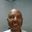 Solomon Adnew Communication is good to confront problames face toface.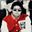 Ioana Pantelimon WHY JAPAN need whales and dolphins slaughters?in the capitalist country must protect them,but ur country destroyed family,wild oceans...they aren t fish,they are mammal animals..stop the slaughtersMR ABE3 · 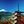 Katie Kaufman You are racist, loana1 · 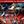 Donna Di-Bianco This is what humanity looks like! http://www.grindtv.com/.../australian-man-saves-stranded.../1 · 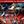 Donna Di-Bianco Katie, you are clueless!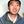 Yosh Hotta so loana is saying it`s ok to slaughter cows but whales are not even though both are mammal animals? Who are you to judge and decided which animals are superior or inferior? Sounds like a racism on animal species.2 · 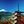 Katie Kaufman Did you ask why Norway, Russia, Alaskan Natives, Peru, South Korea, Iceland, Canada, Denmark, Philippines, Indonesia, and all other whaling countries need whales slaughters? No you didn`t. Your intention of doing this is to harass Japanese.3 · 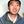 Yosh Hotta So Donna Bi-Bianco is eco-terrorist or anti-Japanese terrorist? Which one is she?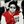 Ioana Pantelimon I m not racist...I do not mean about peoples,i mean about wild life...I mean to protect them here....I m vegetarian,soo I don t say is ok to eat cows,pork,or others,but is not the same here...the dolphins is part from oceans,not from the farm...soo,here isn t about racist...I respect JAPAN peoples and them country...also I love dolphins and whales....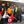 Stephen Barnett @Donna -Japan has many stranded dolphins and Japanese locals also rush to rescue stranded dolphins. http://www.care2.com/news/member/100330942/2738495 
The other day, Japanese aquarium staffs rescured injured big sea lion in Chiba. 
It's only about 20 men in Taiji.1 · 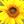 Brittany Topi h --- PLEASE SIGN AND PASS ON!!ttp://petitions.moveon.org/sign/navy-under-water-sound3 · 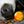 Antoinette Rainoldi signed and shared...2 · 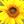 Brittany Topi Thank you so very much! 1 · 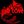 JuliePorter CharlesBurns Signed2 · 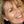 Veronica Haney Sexton Brittany - Not only have I signed this petition, but, I have passed it on to one of my former employees who is in the US Navy - and stationed in Hawaii. She messaged me and is going to be spreading the awareness there, as well!2 · · Edited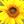 Brittany Topi Thank you that is wonderful news, Veronica. Again ... thank you!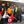 Stephen Barnett Signed 1 · 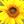 Brittany Topi Thank you Stephen. Appreciate it very much!1 · 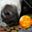 Antoinette Rainoldi Stop Dolphin Slaughter!!!!
https://www.facebook.com/photo.php?fbid=656713234446090&set=a.110258299091589.11615.100003222577708&type=1&theater1 · 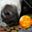 Antoinette Rainoldi Stop Dolphin Slaughter!!!!
https://ordernorainbows.files.wordpress.com/2014/01/stop.jpg1 · 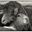 Maryanne Barnes Greed and Terror in Taiji today! and yet you do nothing.1 · 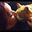 Nicky McKibbin Why as Prime Minister do you let the barbaric dolphin captures and slaughters continue? Why arent you doing something? Stop the slaughter in Taiji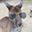 Tracy Sullivan Taiji brings shame to the Japanese people - please end the dolphin killings - it is NOT for meat. It is for the greedy captivity industry - shame on Japan!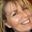 Veronica Haney Sexton For those of you who don't know about this link. You can visit and check up on things and also voice your concerns! http://www.state.gov/r/pa/prs/dpb/2014/01/220499.htm1 · 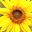 Brittany Topi Thank you and will be passing it on! 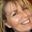 Veronica Haney Sexton Here is link for Japan: http://www.japan.go.jp/ If you contact them - please be respectful. Thank you!· Edited